     ЉАРАР				         ПОСТАНОВЛЕНИЕ«____» _________________2022 й.   № _______         «____» _________________ 2022г.Об утверждении административного регламента предоставления муниципальной услуги «Установление публичного сервитута в отношении земельных участков и (или) земель, находящихся в муниципальной собственности, в целях, предусмотренных подпунктами 1 - 7 пункта 4 статьи 23 Земельного кодекса Российской Федерации» в городском округе город Октябрьский Республики БашкортостанВ соответствии с Федеральным законом от 06.10.2003 №131-ФЗ «Об общих принципах организации местного самоуправления в Российской Федерации», Федеральным законом от 27.07.2010 №210-ФЗ «Об организации предоставления государственных и муниципальных услуг», постановлением Правительства Республики Башкортостан от 22.04.2016 №153 «Об утверждении типового (рекомендованного) перечня муниципальных услуг, оказываемых органами местного самоуправления в Республике Башкортостан», постановлением администрации городского округа город Октябрьский Республики Башкортостан от 03.10.2016 №4184 «О разработке и утверждении административных регламентов исполнения муниципальных функций и административных регламентов предоставления муниципальных услуг», Уставом городского округа город Октябрьский Республики БашкортостанПОСТАНОВЛЯЮ:1. Утвердить административный регламент предоставления муниципальной услуги «Установление публичного сервитута в отношении земельных участков и (или) земель, находящихся в муниципальной собственности, в целях, предусмотренных подпунктами 1 - 7 пункта 4 статьи 23 Земельного кодекса Российской Федерации» в городском округе город Октябрьский Республики Башкортостан.2. Признать утратившими силу:постановление администрации городского округа город Октябрьский Республики Башкортостан от 25.12.2020 №4072 «Об утверждении административного регламента предоставления муниципальной услуги «Установление публичного сервитута в отношении земельных участков и (или) земель, находящихся в муниципальной собственности или государственная собственность на которые не разграничена, в целях, предусмотренных статьей 1-7 пункта 4 статьи 23 Земельного кодекса Российской Федерации» в городском округе город Октябрьский Республики Башкортостан; постановление администрации городского округа город Октябрьский Республики Башкортостан от 16.03.2021 №766 «О внесении изменений в постановление администрации городского округа город Октябрьский Республики Башкортостан от 25.12.2020 №4072 «Об утверждении административного регламента предоставления муниципальной услуги «Установление публичного сервитута в отношении земельных участков и (или) земель, находящихся в муниципальной собственности или государственная собственность на которые не разграничена, в целях, предусмотренных статьей 1-7 пункта 4 статьи 23 Земельного кодекса Российской Федерации» в городском округе город Октябрьский Республики Башкортостан».3. Настоящее постановление обнародовать через читальный зал архивного отдела администрации городского округа город Октябрьский Республики Башкортостан, разместить на официальном сайте городского округа город Октябрьский Республики Башкортостан, а также в сети Интернет на едином портале государственных и муниципальных услуг.4. Контроль за исполнением настоящего постановления возложить на первого заместителя главы администрации Черкашнева М.А.Глава администрации                                                                                          А.Н. Шмелев                                                                                     Приложение	  					к постановлению администрации городского округа 						город Октябрьский Республики Башкортостан                                                                       от «___»________2022 г. №______Административный регламентпредоставления муниципальной услуги «Установление публичного сервитута в отношении земельных участков и (или) земель, находящихся в муниципальной собственности, в целях, предусмотренных подпунктами 1 - 7 пункта 4 статьи 23 Земельного кодекса Российской Федерации» в городском округе город Октябрьский Республики БашкортостанI. Общие положенияПредмет регулирования Административного регламента1.1. Административный регламент предоставления муниципальной услуги «Установление публичного сервитута в отношении земельных участков и (или) земель, находящихся в муниципальной собственности, в целях, предусмотренных подпунктами 1 - 7 пункта 4 статьи 23 Земельного кодекса Российской Федерации» (далее – административный регламент) разработан в целях повышения качества и доступности предоставления муниципальной услуги, определяет стандарт, сроки и последовательность действий (административных процедур) при осуществлении полномочий по установлению публичного сервитута в целях, предусмотренных подпунктами 1 - 7 пункта 4 статьи 23 Земельного кодекса Российской Федерации, в городском округе город Октябрьский Республики Башкортостан (далее – муниципальная услуга).Круг заявителей1.2. Заявителями являются физические или юридические лица, имеющие право на получение решения, оформленного в виде соответствующего правового акта, об установлении публичного сервитута в отношении земельных участков, находящихся в муниципальной собственности городского округа город Октябрьский Республики Башкортостан в целях, предусмотренных подпунктами 1 - 7 пункта 4 статьи 23 Земельного кодекса Российской Федерации (далее – заявители).1.3. Интересы заявителей, указанных в пункте 1.2 настоящего административного регламента, могут представлять лица, обладающие соответствующими полномочиями (далее – представитель).Требования к порядку информирования о предоставлении муниципальной услуги1.4. Информирование о порядке предоставления муниципальной услуги осуществляется:непосредственно при личном приеме заявителя в Управлении земельно-имущественных отношений и жилищной политики администрации городского округа город Октябрьский Республики Башкортостан, предоставляющем муниципальную услугу (далее-уполномоченное учреждение) или Республиканском государственном автономном учреждении Многофункциональный центр предоставления государственных и муниципальных услуг (далее РГАУ МФЦ);по телефону в уполномоченном учреждении или РГАУ МФЦ;письменно, в том числе посредством электронной почты, факсимильной связи;посредством размещения в открытой и доступной форме информации:на Портале государственных и муниципальных услуг (функций) Республики Башкортостан (www.gosuslugi.bashkortostan.ru) (далее – РПГУ);на официальном сайте городского округа город Октябрьский Республики Башкортостан в сети Интернет (www.oktadm.ru) (далее-официальный сайт городского округа);на информационных стендах уполномоченного учреждения или РГАУ МФЦ.1.5. Информирование осуществляется по вопросам, касающимся:способов подачи заявления о предоставлении муниципальной услуги;адресов уполномоченного учреждения и РГАУ МФЦ, обращение в которые необходимо для предоставления муниципальной услуги;справочной информации о работе уполномоченного учреждения;документов, необходимых для предоставления муниципальной услуги;порядка и сроков предоставления муниципальной услуги;порядка получения сведений о ходе рассмотрения заявления о предоставлении муниципальной услуги и о результатах предоставления муниципальной услуги;порядка досудебного (внесудебного) обжалования действий (бездействия) должностных лиц и принимаемых ими решений при предоставлении муниципальной услуги.Получение информации по вопросам предоставления муниципальной услуги осуществляется бесплатно.1.6. При устном обращении заявителя (лично или по телефону) специалист уполномоченного учреждения или работник РГАУ МФЦ, осуществляющий консультирование, подробно и в вежливой (корректной) форме информирует заявителя по интересующим вопросам.Ответ на телефонный звонок должен начинаться с информации о наименовании органа, в который позвонил заявитель, фамилии, имени, отчества (последнее – при наличии) и должности специалиста, принявшего телефонный звонок.Если специалист уполномоченного учреждения или работник РГАУ МФЦ, осуществляющий консультирование, не может самостоятельно дать ответ, телефонный звонок должен быть переадресован (переведен) на другое должностное лицо или же заявителю должен быть сообщен телефонный номер, по которому можно будет получить необходимую информацию.Если подготовка ответа требует продолжительного времени, он предлагает заявителю один из следующих вариантов дальнейших действий:изложить обращение в письменной форме; назначить другое время для консультаций.Специалист уполномоченного учреждения или работник РГАУ МФЦ, осуществляющий консультирование, не вправе осуществлять информирование, выходящее за рамки стандартных процедур и условий предоставления муниципальной услуги и влияющее прямо или косвенно на принимаемое решение.Продолжительность информирования по телефону не должна превышать 10 минут.Информирование при личном приеме заявителя осуществляется в соответствии с графиком приема граждан.1.7. По письменному обращению заявителя специалист уполномоченного учреждения, ответственный за предоставление муниципальной услуги, подробно в письменной форме разъясняет гражданину сведения по вопросам, указанным в пункте 1.5 настоящего административного регламента, в порядке, установленном Федеральным законом от 02.05.2006 года №59-ФЗ «О порядке рассмотрения обращений граждан Российской Федерации» (далее – Федеральный закон №59-ФЗ).1.8. На РПГУ размещаются сведения, предусмотренные Положением о государственной информационной системе «Реестр государственных и муниципальных услуг (функций) Республики Башкортостан», утвержденным постановлением Правительства Республики Башкортостан от 03.03.2014 года № 84.1.9. На официальном сайте городского округа наряду со сведениями, указанными в пункте 1.8 настоящего административного регламента, размещаются:порядок и способы подачи заявления о предоставлении муниципальной услуги;порядок и способы предварительной записи на подачу заявления о предоставлении муниципальной услуги;порядок получения сведений о ходе рассмотрения заявления о предоставлении муниципальной услуги и о результатах предоставления муниципальной услуги.1.10. На информационных стендах уполномоченного учреждения подлежит размещению следующая информация:место нахождения и график работы уполномоченного учреждения, а также РГАУ МФЦ;справочные телефоны структурного подразделения уполномоченного учреждения, предоставляющего муниципальную услугу;адреса официального сайта, а также электронной почты и (или) формы обратной связи уполномоченного учреждения;время ожидания в очереди на прием документов и получение результата предоставления муниципальной услуги в соответствии с требованиями настоящего административного регламента;сроки предоставления муниципальной услуги;образцы заполнения заявления и приложений к заявлениям;исчерпывающий перечень документов, необходимых для предоставления муниципальной услуги;исчерпывающий перечень оснований для отказа в приеме документов, необходимых для предоставления муниципальной услуги;исчерпывающий перечень оснований для приостановления или отказа в предоставлении муниципальной услуги;порядок и способы подачи заявления о предоставлении муниципальной услуги;порядок и способы получения разъяснений по порядку предоставления муниципальной услуги;порядок получения сведений о ходе рассмотрения заявления о предоставлении муниципальной услуги и о результатах предоставления муниципальной услуги;порядок записи на личный прием к должностным лицам;порядок досудебного (внесудебного) обжалования решений, действий (бездействия) должностных лиц, ответственных за предоставление муниципальной услуги.1.11. В залах ожидания уполномоченного учреждения размещаются нормативные правовые акты, регулирующие порядок предоставления муниципальной услуги, в том числе настоящий административный регламент, которые по требованию заявителя предоставляются ему для ознакомления.1.12. Информирование заявителя о порядке предоставления муниципальной услуги в РГАУ МФЦ, размещение информации о порядке предоставления муниципальной услуги на информационных стендах в помещении РГАУ МФЦ осуществляется в соответствии с соглашением, заключенным между РГАУ МФЦ и уполномоченным учреждением в порядке, утвержденном постановлением Правительства Российской Федерации от 27 сентября 2011 года № 797 «О взаимодействии между многофункциональными центрами предоставления государственных и муниципальных услуг и федеральными органами исполнительной власти, органами государственных внебюджетных фондов, органами государственной власти субъектов Российской Федерации, органами местного самоуправления» (далее – Соглашение о взаимодействии).1.13. Информация о ходе рассмотрения заявления о предоставлении муниципальной услуги и о результатах предоставления муниципальной услуги может быть получена заявителем в «Личном кабинете» РПГУ, а также в уполномоченном учреждении при обращении заявителя лично, по телефону, посредством электронной почты.Порядок, форма, место размещения и способы получениясправочной информации1.14. На информационных стендах, официальном сайте городского округа, в информационно-телекоммуникационной сети «Интернет», в государственных информационных системах «Реестр государственных и муниципальных услуг (функций) Республики Башкортостан» и «Портале государственных и муниципальных услуг (функций) Республики Башкортостан» (www.gosuslugi.bashkortostan.ru) размещена следующая справочная информация:место нахождения и график работы уполномоченного учреждения, его структурного подразделения, предоставляющего муниципальную услугу, а также РГАУ МФЦ;справочные телефоны структурного подразделения уполномоченного учреждения; адреса официального сайта, а также электронной почты уполномоченного учреждения.II. Стандарт предоставления муниципальной услугиНаименование муниципальной услуги2.1. Установление публичного сервитута в отношении земельных участков и (или) земель, находящихся в муниципальной собственности, в целях, предусмотренных подпунктами 1 - 7 пункта 4 статьи 23 Земельного кодекса Российской Федерации.Наименование органа местного самоуправления (организации), предоставляющего(-щей) муниципальную услугу2.2. Муниципальная услуга предоставляется администрацией городского округа город Октябрьский Республики Башкортостан (далее – администрация) в лице Управления земельно-имущественных отношений и жилищной политики администрации городского округа город Октябрьский Республики Башкортостан.2.3. В предоставлении муниципальной услуги принимают участие РГАУ МФЦ при наличии соответствующего Соглашения о взаимодействии.При предоставлении муниципальной услуги уполномоченное учреждение взаимодействует с:Федеральной службой государственной регистрации, кадастра и картографии;Федеральной налоговой службой.2.4. При предоставлении муниципальной услуги запрещается требовать от заявителя осуществления действий, в том числе согласований, необходимых для получения муниципальной услуги и связанных с обращением в иные государственные органы и организации, за исключением получения услуг, включенных в перечень услуг, которые являются необходимыми и обязательными для предоставления муниципальных услуг.Описание результата предоставления муниципальной услуги2.5. Результатом предоставления муниципальной услуги является:1) решение уполномоченного учреждения, оформленное в виде соответствующего правового акта, об установлении публичного сервитута в отношении земельных участков, находящихся в муниципальной собственности муниципального образования, в целях, предусмотренных подпунктами 1 - 7 пункта 4 статьи 23 Земельного кодекса Российской Федерации;2) мотивированный отказ в установлении публичного сервитута в отношении земельных участков, находящихся в муниципальной собственности муниципального образования в целях, предусмотренных подпунктами 1 - 7 пункта 4 статьи 23 Земельного кодекса Российской Федерации (далее – мотивированный отказ в предоставлении муниципальной услуги).Срок предоставления муниципальной услуги, срок приостановления предоставления муниципальной услуги в случае, если возможность приостановления предусмотрена законодательством Российской Федерации, срок выдачи (направления) документов, являющихся результатом предоставления муниципальной услуги2.6. Срок выдачи результата муниципальной услуги исчисляется со дня подачи заявления о предоставлении муниципальной услуги, в том числе через РГАУ МФЦ, посредством почтового отправления, в форме электронного документа с использованием РПГУ, и не должен превышать тридцати календарных дней.Датой поступления заявления о предоставлении муниципальной услуги считается:при личном обращении заявителя уполномоченное учреждение – день подачи заявления о предоставлении муниципальной услуги;в форме электронного документа или на РПГУ – день направления заявителю электронного сообщения о приеме заявления о предоставлении муниципальной услуги;посредством почтового отправления – день фактического поступления ходатайства в уполномоченное учреждение.В случае поступления заявления в выходной (нерабочий или праздничный) день датой поступления считается первый следующий за ним рабочий день; при почтовом отправлении – день фактического поступления заявления в уполномоченное учреждение в первый рабочий день, следующий за нерабочим днем; при обращении заявителя в РГАУ МФЦ – день передачи РГАУ МФЦ в уполномоченное учреждение заявления о предоставлении муниципальной услуги.Нормативные правовые акты, регулирующие предоставление муниципальной услуги2.7. Перечень нормативных правовых актов, регулирующих предоставление муниципальной услуги (с указанием их реквизитов и источников официального опубликования), размещен на официальном сайте городского округа, в государственной информационной системе «Реестр государственных и муниципальных услуг (функций) Республики Башкортостан» и на РПГУ.Исчерпывающий перечень документов, необходимых в соответствии с нормативными правовыми актами для предоставления муниципальной услуги и услуг, которые являются необходимыми и обязательными для предоставления муниципальной услуги, подлежащих представлению заявителем, способы их получения заявителем, в том числе в электронной форме, порядок их представления2.8. Исчерпывающий перечень документов, необходимых в соответствии с нормативными правовыми актами для предоставления муниципальной услуги, подлежащих представлению Заявителем:2.8.1. Заявление по форме согласно приложениям №1, №2 к настоящему административному регламенту, поданное следующими способами: в форме документа на бумажном носителе – посредством личного обращения в уполномоченное учреждение, РГАУ МФЦ, посредством почтового отправления с объявленной ценностью при его пересылке с описью вложения и уведомлением о вручении (далее – почтовое отправление); путем заполнения формы заявления через «Личный кабинет» РПГУ (далее – запрос)В заявлении указываются: 1) фамилия, имя, отчество, место жительства заявителя и реквизиты документа, удостоверяющего личность заявителя (для гражданина);2) наименование и место нахождения заявителя (для юридического лица), а также государственный регистрационный номер записи о государственной регистрации юридического лица в едином государственном реестре юридических лиц, идентификационный номер налогоплательщика (указание обозначенных сведений не относиться к иностранным юридических лицам);3) кадастровый номер испрашиваемого земельного участка или учетный номер части земельного участка, применительно к которой устанавливается публичный сервитут;4) срок установления публичного сервитута;5) цель и основания установления публичного сервитута;6) почтовый адрес и (или) адрес электронной почты для связи с заявителем.Кроме того, в заявлении указывается один из следующих способов предоставления заявителю результатов предоставления муниципальной услуги:в виде бумажного документа, который заявитель получает непосредственно в уполномоченное учреждение (в случае подачи заявления и документов непосредственно в уполномоченное учреждение, почтовым отправлением либо в форме электронных документов посредством РПГУ); в виде бумажного документа, который направляется заявителю посредством почтового отправления (в случае подачи заявления и документов непосредственно в уполномоченное учреждение, либо в форме электронных документов посредством РПГУ); в виде бумажного документа, который заявитель получает непосредственно в многофункциональном центре (в случае подачи заявления и документов непосредственно в многофункциональном центре); в виде электронного документа, который направляется в «Личный кабинет» РПГУ (в случае подачи заявления и документов в форме электронных документов посредством РПГУ).2.8.2. Схема границ публичного сервитута на кадастровом плане территории, за исключением случая, если заявление об установлении публичного сервитута предусматривает установление публичного сервитута в отношении всего земельного участка.2.8.3. Заверенный перевод на русский язык документов о государственной регистрации юридического лица в соответствии с законодательством иностранного государства в случае, если заявителем является иностранное юридическое лицо.2.8.4. В случае направления заявления с использованием РПГУ к заявлению прилагается копия документа, подтверждающего полномочия представителя в соответствии с законодательством Российской Федерации.Заявления и прилагаемые к нему документы в форме электронного документа посредством РПГУ направляются в уполномоченное учреждение в виде файлов в формате XML, созданных с использованием XML-схем и обеспечивающих считывание и контроль представленных данных.В случае обращения посредством РПГУ сведения из документа, удостоверяющего личность заявителя, представителя, проверяются при подтверждении учетной записи в Единой системе идентификации и аутентификации (далее – ЕСИА).Электронные документы (электронные образы документов), прилагаются к заявлению, в том числе доверенности, в виде файлов в форматах PDF, TIF.Качество предоставляемых электронных документов (электронных образов документов) в форматах PDF, TIF должно позволять в полном объеме прочитать текст документа и распознать реквизиты документа.В случае личного обращения в уполномоченное учреждение, структурное подразделение РГАУ МФЦ заявитель (представитель) предъявляет документ, удостоверяющий личность, предусмотренный законодательством Российской Федерации, а также представляет документ, подтверждающий полномочия представителя, в случае его обращения за получением муниципальной услуги. Указанные документы предъявляются (представляются) в оригиналах. Должностное лицо уполномоченное учреждение, работник РГАУ МФЦ, принимающий заявление, изготавливает, заверяет копии указанных документов и приобщает их к поданному заявлению. Оригиналы возвращаются заявителю. При личном обращении заявителем также представляются в оригинале заявление, указанное в абзаце 3 пункта 2.8 настоящего административного регламента, и схема границ публичного сервитута на кадастровом плане территории, если публичный сервитут необходимо установить в отношении части земельного участка. При обращении посредством почтовой связи заявителем представляются в оригинале заявление, указанное в абзаце 3 пункта 2.8 настоящего административного регламента, и схема границ публичного сервитута на кадастровом плане территории, если публичный сервитут необходимо установить в отношении части земельного участка. Иные документы представляются в копиях с предъявлением их оригиналов должностному лицу уполномоченное учреждение, ответственному за предоставление муниципальной услуги, при получении результата предоставления муниципальной услуги.Исчерпывающий перечень документов, необходимых в соответствии с нормативными правовыми актами для предоставления муниципальной услуги, которые находятся в распоряжении государственных органов, органов местного самоуправления и иных организаций и которые заявитель вправе представить, а также способы их получения заявителями, в том числе в электронной форме, порядок их представления2.9. К документам, необходимым в соответствии с нормативными правовыми актами для предоставления муниципальной услуги, которые находятся в распоряжении государственных органов, органов местного самоуправления и иных органов, участвующих в предоставлении муниципальной услуги, и которые уполномоченное учреждение запрашивает в порядке межведомственного взаимодействия, относятся: выписка из Единого государственного реестра недвижимости об основных характеристиках и зарегистрированных правах на объект недвижимости (об испрашиваемом земельном участке);1) выписка из Единого государственного реестра недвижимости об основных характеристиках и зарегистрированных правах на объект недвижимости (на здание и (или) сооружение, расположенное(-ые) в границах испрашиваемого земельного участка);2) выписка из Единого государственного реестра юридических лиц, выписка из Единого государственного реестра индивидуальных предпринимателей о лице, являющемся заявителем.2.10. Заявитель вправе представить по собственной инициативе в адрес уполномоченного учреждения документы, указанные в пункте 2.9 административного регламента.2.11. Непредставление заявителем документов, указанных в пункте 2.9 административного регламента, не является основанием для отказа в предоставлении муниципальной услуги.Указание на запрет требовать от заявителя2.12. При предоставлении муниципальной услуги запрещается требовать от заявителя:2.12.1. Представления документов и информации или осуществления действий, представление или осуществление которых не предусмотрено нормативными правовыми актами, регулирующими отношения, возникающие в связи с предоставлением муниципальной услуги;2.12.2. Представления документов и информации, в том числе подтверждающих внесение заявителем платы за предоставление муниципальной услуги, которые находятся в распоряжении органов, предоставляющих государственные услуги, органов, предоставляющих муниципальные услуги, иных государственных органов, органов местного самоуправления либо подведомственных государственным органам или органам местного самоуправления организаций в соответствии с нормативными правовыми актами Российской Федерации, нормативными правовыми актами субъектов Российской Федерации, муниципальными правовыми актами, за исключением документов, включенных в определенный частью 6 статьи 7 Федерального закона № 210-ФЗ перечень документов; 2.12.3. Представления документов и (или) информации, содержащейся в них, отсутствие и (или) недостоверность которых не указывались при первоначальном отказе в приеме документов, необходимых для предоставления муниципальной услуги, либо в предоставлении муниципальной услуги, за исключением случаев, предусмотренных пунктом 4 части 1 статьи 7 Федерального закона № 210-ФЗ;2.12.4. Предоставления на бумажном носителе документов и информации, электронные образы которых ранее были заверены в соответствии с пунктом 7.2 части 1 статьи 16  Федерального закона от 27.07.2010 №210-ФЗ «Об организации предоставления государственных и муниципальных услуг», за исключением случаев, если нанесение отметок на такие документы либо их изъятие является необходимым условием предоставления государственной или муниципальной услуги, и иных случаев, установленных федеральными законами.2.13. При предоставлении муниципальной услуги в электронной форме с использованием РПГУ запрещено:отказывать в приеме запроса и иных документов, необходимых для предоставления муниципальной услуги, в случае, если запрос и документы, необходимые для предоставления муниципальной услуги, поданы в соответствии с информацией о сроках и порядке предоставления муниципальной услуги, опубликованной на РПГУ;отказывать в предоставлении муниципальной услуги в случае, если запрос и документы, необходимые для предоставления муниципальной услуги, поданы в соответствии с информацией о сроках и порядке предоставления муниципальной услуги, опубликованной на РПГУ;требовать от заявителя совершения иных действий, кроме прохождения идентификации и аутентификации в соответствии с нормативными правовыми актами Российской Федерации, указания цели приема, а также предоставления сведений, необходимых для расчета длительности временного интервала, который необходимо забронировать для приема;требовать от заявителя предоставления документов, подтверждающих внесение заявителем платы за предоставление муниципальной услуги.Исчерпывающий перечень оснований для отказа в приеме документов, необходимых для предоставления муниципальной услуги. 2.14. Основаниями для отказа в приеме документов, необходимых для предоставления муниципальной услуги, являются:1) неустановление личности заявителя (представителя) (непредъявление документа, удостоверяющего личность; 2) отказ данного лица предъявить документ, удостоверяющий его личность), а также неподтверждение полномочий представителя (в случае обращения представителя);3) заявление о предоставлении муниципальной услуги направлено в уполномоченное учреждение, которые не вправе принимать решение об установлении сервитута.2.15. Заявление, поданное в форме электронного документа с использованием Портала, к рассмотрению не принимается также если:некорректно заполнены обязательные поля в форме интерактивного запроса РПГУ (отсутствие заполнения, недостоверное, неполное либо неправильное заполнение);представлены электронные копии (электронные образы) документов, не позволяющие в полном объеме прочитать текст документа и/или распознать реквизиты документа;не соответствуют данные владельца квалифицированного сертификата ключа проверки электронной подписи данным заявителя, указанным в заявлении о предоставлении муниципальной услуги.Исчерпывающий перечень оснований для приостановления или отказа в предоставлении муниципальной услуги. Порядок оставления запроса заявителя о предоставлении муниципальной услуги без рассмотрения2.16. Основания для приостановления предоставления муниципальной услуги, а также оставления заявления о предоставлении муниципальной услуги без рассмотрения не предусмотрены.Основания для отказа в предоставлении муниципальной услуги:   информация по запрашиваемым сведениям о правах на земельный участок в архиве Уполномоченного учреждение отсутствует.2.17. Гражданин, состоящий на учете, снимается с учета на основании решения земельной комиссии в следующих случаях:подачи им заявления о снятии с учета;перемены места жительства заявителя (выезд на постоянное место жительства в другой муниципальный район, городской округ на территории Республики Башкортостан или в другой субъект Российской Федерации);смерти гражданина, состоящего на учете;утраты оснований, дающих право на предоставление земельного участка в собственность бесплатно для индивидуального жилищного строительства, за исключением случаев, предусмотренных частью 4 статьи 10.1 Закона Республики Башкортостан от 05.01.2004 № 59-з «О регулировании земельных отношений в Республике Башкортостан»  (далее - Закон РБ № 59-з);получения в установленном порядке от органа государственной власти или органа местного самоуправления бюджетных средств на приобретение или строительство жилого помещения, за исключением средств материнского (семейного) капитала;реализации права на бесплатное предоставление земельного участка для индивидуального жилищного строительства, за исключением случаев, установленных частью 6 статьи 10 Закона РБ № 59-з, либо получения единовременной денежной выплаты в соответствии с частью 3.1 статьи 10 Закона РБ № 59-з;наличия у заявителя и (или) членов семьи (супруга (супруги), ребенка (детей) на праве собственности, пожизненного наследуемого владения, постоянного (бессрочного) пользования, аренды земельного участка (доли в земельном участке) для индивидуального жилищного строительства, ведения личного подсобного хозяйства (приусадебный земельный участок) площадью в сумме 0,08 га и более, за исключением категорий граждан, предусмотренных пунктами 3 и 4 части 2 статьи 10 Закона РБ № 59-з;троекратного отказа от земельного участка, предложенного гражданину для приобретения в собственность бесплатно в соответствии с частями 4, 6 статьи 10.2 Закона РБ № 59-з, троекратного не подписания акта приема-передачи земельного участка в течение 30 календарных дней с момента получения извещения с предложением о предоставлении конкретного земельного участка в собственность бесплатно либо троекратного возврата неврученных почтовых извещений направившему уполномоченному учреждению с отметкой отделения почтовой связи о возврате.При этом извещения должны быть направлены уполномоченным учреждением на основании трех решений земельной комиссии о распределении земельных участков, включаемых в перечни земельных участков. Снятие с учета по указанному основанию не лишает гражданина права повторного обращения в уполномоченное учреждение в порядке, установленном Законом РБ № 59-з.Факт получения от органа государственной власти или органа местного самоуправления бюджетных средств на приобретение или строительство жилого помещения (за исключением средств материнского (семейного) капитала), реализации права на бесплатное предоставление земельного участка для индивидуального жилищного строительства либо получения в соответствии с частью 3.1 статьи 10 Закона РБ № 59-з  «О регулировании земельных отношений в Республике Башкортостан» единовременной денежной выплаты устанавливается органом местного самоуправления, в том числе за счет получения указанной информации в порядке межведомственного информационного взаимодействия, а также с использованием сведений, содержащихся в атоматизированной информационной системе «Учет граждан, нуждающихся в жилых помещениях», в Единой государственной информационной системе социального обеспечения. В случае смерти гражданина, состоящего на учете в качестве заявителя, его супруг (супруга) вправе обратиться с заявлением о постановке его (ее) на учет с сохранением очередности, ранее определенной на основании заявления умершего гражданина.Перечень услуг, которые являются необходимыми и обязательными для предоставления муниципальной услуги, в том числе сведения о документе (документах), выдаваемом (выдаваемых) организациями, участвующими в предоставлении муниципальной услуги2.18. Услуги, которые являются необходимыми и обязательными для предоставления муниципальной услуги, и документы, выдаваемые организациями, участвующими в предоставлении муниципальной услуги, нормативными правовыми актами Российской Федерации, Республики Башкортостан и муниципальными правовыми актами:подготовка схемы границ публичного сервитута на кадастровом плане территории, за исключением случая, если заявление об установлении публичного сервитута предусматривает установление публичного сервитута в отношении всего земельного участкаПорядок, размер и основания взимания государственной пошлины или иной платы, взимаемой за предоставление муниципальной услуги2.19. Предоставление муниципальной услуги осуществляется бесплатно.Порядок, размер и основания взимания платы за предоставление услуг, которые являются необходимыми и обязательными для предоставления муниципальной услуги, включая информацию о методике расчета размера такой платы2.20. Плата за предоставление услуг, которые являются необходимыми и обязательными для предоставления муниципальной услуги, и указанными в пункте 2.18 настоящего Административного регламента, осуществляется за счет средств заявителя.Максимальный срок ожидания в очереди при подаче запроса о предоставлении муниципальной услуги и при получении результата предоставления муниципальной услуги2.21. Максимальный срок ожидания в очереди при подаче запроса о предоставлении муниципальной услуги и при получении результата предоставления муниципальной услуги не превышает 15 минут.Срок и порядок регистрации запроса заявителя о предоставлении муниципальной услуги, в том числе в электронной форме2.22. Все заявления о предоставлении муниципальной услуги, в том числе поступившие в форме электронного документа с использованием РПГУ либо поданные через РГАУ МФЦ, принятые к рассмотрению уполномоченным учреждением, подлежат регистрации в течение одного рабочего дня.Заявление и прилагаемые документы, поступившие посредством РПГУ в нерабочий или праздничный день, подлежат регистрации в следующий за ним первый рабочий день.Требования к помещениям, в которых предоставляется муниципальная услуга2.23. Местоположение административных зданий, в которых осуществляется прием заявлений и документов, необходимых для предоставления муниципальной услуги, а также выдача результатов муниципальной услуги, должно обеспечивать удобство для граждан с точки зрения пешеходной доступности от остановок общественного транспорта.В случае, если имеется возможность организации стоянки (парковки) возле здания (строения), в котором размещено помещение приема и выдачи документов, организовывается стоянка (парковка) для личного автомобильного транспорта заявителей. За пользование стоянкой (парковкой) с заявителей плата не взимается.Для парковки специальных автотранспортных средств инвалидов на стоянке (парковке) выделяется не менее 10 % мест (но не менее одного места) для бесплатной парковки транспортных средств, управляемых инвалидами I, II групп, и транспортных средств, перевозящих таких инвалидов и (или) детей-инвалидов. На граждан из числа инвалидов III группы распространяются нормы части 9 статьи 15 Федерального закона от 24 ноября 1995 года № 181-ФЗ «О социальной защите инвалидов в Российской Федерации» в порядке, определяемом Правительством Российской Федерации. На указанных транспортных средствах должен быть установлен опознавательный знак «Инвалид» и информация об этих транспортных средствах должна быть внесена в федеральный реестр инвалидов. Места для парковки, указанные в настоящем абзаце, не должны занимать иные транспортные средства, за исключением случаев, предусмотренных правилами дорожного движения.В целях обеспечения беспрепятственного доступа заявителей, в том числе передвигающихся на инвалидных колясках, вход в здание и помещения, в которых предоставляется муниципальная услуга, оборудуется пандусами, поручнями, тактильными (контрастными) предупреждающими элементами, иными специальными приспособлениями, позволяющими обеспечить беспрепятственный доступ и передвижение инвалидов, в соответствии с законодательством Российской Федерации о социальной защите инвалидов.Центральный вход в здание уполномоченного учреждения должен быть оборудован информационной табличкой (вывеской), содержащей информацию:наименование;местонахождение и юридический адрес;режим работы;график приема;номера телефонов для справок.Помещения, в которых предоставляется муниципальная услуга, должны соответствовать санитарно-эпидемиологическим правилам и нормативам.Помещения, в которых предоставляется муниципальная услуга, оснащаются:противопожарной системой и средствами пожаротушения;системой оповещения о возникновении чрезвычайной ситуации;средствами оказания первой медицинской помощи;туалетными комнатами для посетителей.Зал ожидания заявителей оборудуется стульями, скамьями, количество которых определяется исходя из фактической нагрузки и возможностей для их размещения в помещении, а также информационными стендами.Тексты материалов, размещенных на информационном стенде, печатаются удобным для чтения шрифтом, без исправлений, с выделением наиболее важных мест полужирным шрифтом.Места для заполнения заявлений оборудуются стульями, столами (стойками), бланками заявлений, письменными принадлежностями.Места приема заявителей оборудуются информационными табличками (вывесками) с указанием:номера кабинета и наименования отдела;фамилии, имени и отчества (последнее – при наличии), должности лица, ответственного за прием документов;графика приема заявителей.Рабочее место каждого лица уполномоченного учреждения, ответственного за прием документов, должно быть оборудовано персональным компьютером с возможностью доступа к необходимым информационным базам данных, печатающим устройством (принтером) и копирующим устройством.Лицо уполномоченного учреждения, ответственное за прием документов, должно иметь настольную табличку с указанием фамилии, имени, отчества (последнее – при наличии) и должности.При предоставлении муниципальной услуги инвалидам обеспечиваются:возможность беспрепятственного доступа к объекту (зданию, помещению), в котором предоставляется муниципальная услуга;возможность самостоятельного передвижения по территории, на которой расположены здания и помещения, в которых предоставляется муниципальная услуга, а также входа в такие объекты и выхода из них, посадки в транспортное средство и высадки из него, в том числе с использованием кресла-коляски;сопровождение инвалидов, имеющих стойкие расстройства функции зрения и самостоятельного передвижения;надлежащее размещение оборудования и носителей информации, необходимых для обеспечения беспрепятственного доступа инвалидов к зданиям и помещениям, в которых предоставляется муниципальная услуга, и к муниципальной услуге с учетом ограничений их жизнедеятельности;дублирование необходимой для инвалидов звуковой и зрительной информации, а также надписей, знаков и иной текстовой и графической информации знаками, выполненными рельефно-точечным шрифтом Брайля;допуск сурдопереводчика и тифлосурдопереводчика;допуск собаки-проводника на объекты (здания, помещения), в которых предоставляется муниципальная услуга, при наличии документа, подтверждающего ее специальное обучение и выдаваемого по форме и в порядке, которые установлены приказом Министерства труда и социальной защиты Российской Федерации от 22 июня 2015 года № 386н «Об утверждении формы документа, подтверждающего специальное обучение собаки-проводника, и порядка его выдачи».оказание инвалидам помощи в преодолении барьеров, мешающих получению ими муниципальной услуги наравне с другими лицами.Показатели доступности и качества муниципальной услуги2.24. Основными показателями доступности предоставления муниципальной услуги являются:2.24.1. Расположение помещений, предназначенных для предоставления муниципальной услуги, в зоне доступности к основным транспортным магистралям, в пределах пешеходной доступности для заявителей;2.24.2. Наличие полной и понятной информации о порядке, сроках и ходе предоставления муниципальной услуги в информационно-телекоммуникационных сетях общего пользования (в том числе в сети Интернет), средствах массовой информации;2.24.3. Возможность выбора заявителем формы обращения за предоставлением муниципальной услуги непосредственно в уполномоченное учреждение, либо в форме электронных документов с использованием РПГУ, либо через РГАУ МФЦ;2.24.4. Возможность получения заявителем уведомлений о предоставлении муниципальной услуги с помощью РПГУ;2.24.5. Возможность получения информации о ходе предоставления муниципальной услуги, в том числе с использованием информационно-коммуникационных технологий.2.25. Основными показателями качества предоставления муниципальной услуги являются:2.25.1. Своевременность предоставления муниципальной услуги в соответствии со стандартом ее предоставления, установленным административным регламентом;2.25.2. Минимально возможное количество взаимодействий Заявителя с должностными лицами, участвующими в предоставлении муниципальной услуги;2.25.3. Отсутствие обоснованных жалоб на действия (бездействие) сотрудников и их некорректное (невнимательное) отношение к заявителям;2.25.4. Отсутствие нарушений установленных сроков в процессе предоставления муниципальной услуги;2.25.5. Отсутствие заявлений об оспаривании решений, действий (бездействия) уполномоченного учреждения, его должностных лиц, принимаемых (совершенных) при предоставлении муниципальной услуги, по итогам рассмотрения, которых вынесены решения об удовлетворении (частичном удовлетворении) требований заявителей.Иные требования, в том числе учитывающие особенности предоставления муниципальной услуги по экстерриториальному принципу и особенности предоставления муниципальной услуги в электронной форме2.26. Прием документов и выдача результата предоставления муниципальной услуги осуществляются РГАУ МФЦ в порядке, установленном Соглашением о взаимодействии.Предоставление муниципальной услуги по экстерриториальному принципу не осуществляется.2.27. Заявителям обеспечивается возможность представления заявления о предоставлении муниципальной услуги и прилагаемых к нему документов в форме электронного документа посредством РПГУ. Заявление в форме электронного документа подписывается электронной подписью, использование которой допускается в соответствии с требованиями Правил определения видов электронной подписи, использование которых допускается при обращении за получением государственных и муниципальных услуг, утвержденных постановлением Правительства Российской Федерации от 25 июня 2012 года № 634 «О видах электронной подписи, использование которых допускается при обращении за получением государственных и муниципальных услуг».2.28. Заявителям обеспечивается выдача результата муниципальной услуги в форме электронного документа, заверенного усиленной квалифицированной электронной подписью уполномоченного учреждения (при наличии) в случае представления надлежащим образом оформленных документов, предусмотренных пунктом 2.8 настоящего административного регламента.III. Состав, последовательность и сроки выполнения административных процедур, требования к порядку их выполнения, в том числе особенности выполнения административных процедур в электронной формеИсчерпывающий перечень административных процедур (действий)3.1. Предоставление муниципальной услуги включает в себя следующие административные процедуры:прием и регистрация заявления и документов для предоставления муниципальной услуги и назначение ответственного исполнителя;проверка комплектности и рассмотрение документов, формирование и направление межведомственных запросов в органы (организации), участвующие в предоставлении муниципальной услуги;подготовка проекта, подписание и регистрация результата предоставления муниципальной услуги;направление (выдача) заявителю результата предоставления муниципальной услуги.Описание административных процедур при предоставлении муниципальной услуги приводится в Приложении № 5.Порядок исправления допущенных опечаток и ошибок в выданных в результате предоставления муниципальной услуги документах3.2. В случае выявления опечаток и ошибок заявитель вправе обратиться в уполномоченное учреждение, РГАУ МФЦ с заявлением об исправлении допущенных опечаток по форме согласно приложению № 4 настоящего административного регламента.В заявлении об исправлении опечаток и ошибок в обязательном порядке указываются:1) наименование уполномоченного учреждения, в который подается заявление об исправлении опечаток;2) вид, дата, номер выдачи (регистрации) документа, выданного в результате предоставления муниципальной услуги;3) название, организационно-правовая форма, ИНН, ОГРН, адрес места нахождения, фактический адрес нахождения (при наличии), адрес электронной почты (при наличии), номер контактного телефона;4) реквизиты документа(-ов), обосновывающего(-их) доводы заявителя о наличии опечатки, а также содержащего(-их) правильные сведения. 3.2.1. К заявлению должен быть приложен оригинал документа, выданного по результатам предоставления муниципальной услуги.В случае, если от имени заявителя действует лицо, являющееся его представителем в соответствии с законодательством Российской Федерации, также представляется документ, удостоверяющий личность представителя, и документ, подтверждающий соответствующие полномочия.3.2.2. Заявление об исправлении опечаток и ошибок представляется следующими способами:лично в уполномоченного учреждения;почтовым отправлением;посредством электронной почты в уполномоченного учреждения;путем заполнения формы запроса через «Личный кабинет» РПГУ. 3.2.3. Основания для отказа в приеме заявления об исправлении опечаток и ошибок:1) представленные документы по составу и содержанию не соответствуют требованиям пунктов 3.2 и 3.2.1 настоящего административного регламента;2) заявитель не является получателем муниципальной услуги.3.2.4. Отказ в приеме заявления об исправлении опечаток и ошибок по иным основаниям не допускается.Заявитель имеет право повторно обратиться с заявлением об исправлении опечаток и ошибок после устранения оснований для отказа в исправлении опечаток, предусмотренных пунктом 3.2.3 настоящего административного регламента.3.2.5. Основания для отказа в исправлении опечаток и ошибок:отсутствуют несоответствия между содержанием документа, выданного по результатам предоставления муниципальной услуги, и содержанием документов, представленных заявителем самостоятельно и (или) по собственной инициативе, а также находящихся в распоряжении уполномоченного учреждения и (или) запрошенных в рамках межведомственного информационного взаимодействия при предоставлении заявителю муниципальной услуги;документы, представленные заявителем в соответствии с пунктом 3.2 настоящего административного регламента, не представлялись ранее заявителем при подаче заявления о предоставлении муниципальной услуги, противоречат данным, находящимся в распоряжении уполномоченного учреждения и (или) запрошенным в рамках межведомственного информационного взаимодействия при предоставлении заявителю муниципальной услуги;документов, указанных в подпункте 4 пункта 3.2 настоящего административного регламента, недостаточно для начала процедуры исправления опечаток и ошибок. 3.2.6. Заявление об исправлении опечаток и ошибок регистрируется уполномоченного учреждения в течение одного рабочего дня с момента получения заявления об исправлении опечаток и ошибок и документов, приложенных к нему.3.2.7. Заявление об исправлении опечаток и ошибок в течение пяти рабочих дней с момента регистрации в уполномоченном учреждении такого заявления рассматривается уполномоченным учреждением на предмет соответствия требованиям, предусмотренным административным регламентом.3.2.8. По результатам рассмотрения заявления об исправлении опечаток и ошибок уполномоченное учреждение в срок, предусмотренный пунктом 3.2.7 настоящего административного регламента:1) в случае отсутствия оснований для отказа в исправлении опечаток и ошибок, предусмотренных пунктом 3.2.5 настоящего административного регламента, принимает решение об исправлении опечаток и ошибок; 2) в случае наличия хотя бы одного из оснований для отказа в исправлении опечаток, предусмотренных пунктом 3.2.5 настоящего административного регламента, принимает решение об отсутствии необходимости исправления опечаток и ошибок. 3.2.9. В случае принятия решения об отсутствии необходимости исправления опечаток и ошибок уполномоченным учреждением в течение трех рабочих дней с момента принятия решения оформляется письмо об отсутствии необходимости исправления опечаток и ошибок с указанием причин отсутствия необходимости. К письму об отсутствии необходимости исправления опечаток и ошибок прикладывается оригинал документа, выданного по результатам предоставления муниципальной услуги, за исключением случая подачи заявления об исправлении опечаток и ошибок в электронной форме через РПГУ.3.2.10. Исправление опечаток и ошибок осуществляется уполномоченным учреждением в течение трех рабочих дней с момента принятия решения, предусмотренного подпунктом 1 пункта 3.2.8 настоящего административного регламента.Результатом исправления опечаток и ошибок является подготовленный в двух экземплярах документ о предоставлении муниципальной услуги. 3.2.11. При исправлении опечаток и ошибок не допускается:изменение содержания документов, являющихся результатом предоставления муниципальной услуги;внесение новой информации, сведений из вновь полученных документов, которые не были представлены при подаче заявления о предоставлении муниципальной услуги. 3.2.12. Заявитель уведомляется ответственным должностным лицом о дате, времени, месте и способе выдачи документов, предусмотренных пунктом 3.2.9 и абзацем вторым пункта 3.2.10 настоящего административного регламента. Максимальный срок по уведомлению заявителя не превышает одного рабочего дня с момента подписания документов.По выбору заявителя документы, предусмотренные пунктом 3.2.9 и абзацем вторым пункта 3.2.10 настоящего административного регламента, направляются по почте, вручаются лично в уполномоченном учреждении.В случае подачи заявления об исправлении опечаток в электронной форме через РПГУ, на официальный адрес электронной почты уполномоченного учреждения заявитель в течение одного рабочего дня с момента принятия решения, предусмотренного подпунктом 1 пункта 3.2.8 настоящего административного регламента, информируется о принятии такого решения и необходимости представления в уполномоченном учреждении оригинального экземпляра документа о предоставлении муниципальной услуги, содержащего опечатки и ошибки.Первый оригинальный экземпляр документа о предоставлении муниципальной услуги, содержащий опечатки и ошибки, подлежит уничтожению.Второй оригинальный экземпляр документа о предоставлении муниципальной услуги, содержащий опечатки и ошибки, хранится в уполномоченном учреждении.Акт уничтожения документов, содержащих опечатки и ошибки, составляется в одном экземпляре и подшивается к документам, на основании которых была предоставлена муниципальная услуга.3.2.13. В случае внесения изменений в выданный по результатам предоставления муниципальной услуги документ на предмет исправления ошибок, допущенных по вине уполномоченного учреждения и (или) их должностных лиц, плата с заявителя не взимается.Порядок осуществления в электронной форме, в том числе с использованием Единого портала государственных и муниципальных услуг (функций) и Портала государственных и муниципальных услуг (функций) Республики Башкортостан, административных процедур (действий)3.3. При предоставлении муниципальной услуги в электронной форме заявителю обеспечиваются:получение информации о порядке и сроках предоставления муниципальной услуги;запись на прием в уполномоченное учреждение, РГАУ МФЦ для подачи запроса о предоставлении муниципальной услуги;формирование запроса;прием и регистрация уполномоченным учреждением запроса и иных документов, необходимых для предоставления муниципальной услуги;получение результата предоставления муниципальной услуги;получение сведений о ходе выполнения запроса;осуществление оценки качества предоставления муниципальной услуги;досудебное (внесудебное) обжалование решений и действий (бездействия) уполномоченного учреждения либо действия (бездействия) должностных лиц уполномоченного учреждения, предоставляющего муниципальную услугу.3.4. Получение информации о порядке и сроках предоставления муниципальной услуги осуществляется согласно пунктам 1.10, 1.11 настоящего административного регламента.3.5. Запись на прием уполномоченное учреждение или РГАУ МФЦ для подачи запроса.3.5.1. Запись на прием в уполномоченное учреждение осуществляется в случае реализации обеспечения записи на прием на официальный сайт городского округа.3.5.2. При организации записи на прием в РГАУ МФЦ заявителю обеспечивается возможность:а) ознакомления с расписанием работы уполномоченного учреждения или РГАУ МФЦ, а также с доступными для записи на прием датами и интервалами времени приема;б) записи в любые свободные для приема дату и время в пределах установленного в уполномоченном учреждении или РГАУ МФЦ графика приема заявителей.Уполномоченное учреждение или РГАУ МФЦ не вправе требовать от заявителя совершения иных действий, кроме прохождения идентификации и аутентификации в соответствии с нормативными правовыми актами Российской Федерации, указания цели приема, а также предоставления сведений, необходимых для расчёта длительности временного интервала, который необходимо забронировать для приема.Запись на прием может осуществляться посредством информационной системы уполномоченного учреждения или РГАУ МФЦ, которая обеспечивает возможность интеграции с РПГУ.3.6. Формирование запроса.Формирование запроса осуществляется посредством заполнения электронной формы запроса на РПГУ без необходимости дополнительной подачи запроса в какой-либо иной форме.На РПГУ размещаются образцы заполнения электронной формы запроса.Форматно-логическая проверка сформированного запроса осуществляется в порядке, определяемом уполномоченным учреждением, после заполнения заявителем каждого из полей электронной формы запроса. При выявлении некорректно заполненного поля электронной формы запроса заявитель уведомляется о характере выявленной ошибки и порядке ее устранения посредством информационного сообщения непосредственно в электронной форме запроса.При формировании запроса заявителю обеспечивается:а) возможность копирования и сохранения запроса и иных документов, указанных в пункте 2.8 настоящего административного регламента, необходимых для предоставления муниципальной услуги;б) возможность заполнения несколькими заявителями одной электронной формы запроса при обращении за муниципальными услугами, предполагающими направление совместного запроса несколькими заявителями (описывается в случае необходимости дополнительно);в) возможность печати на бумажном носителе копии электронной формы запроса;г) сохранение ранее введенных в электронную форму запроса значений в любой момент по желанию пользователя, в том числе при возникновении ошибок ввода и возврате для повторного ввода значений в электронную форму запроса;д) заполнение полей электронной формы запроса до начала ввода сведений заявителем с использованием сведений, размещенных в федеральной системе «Единая система идентификации и аутентификации в инфраструктуре, обеспечивающей информационно-технологическое взаимодействие информационных систем, используемых для предоставления государственных и муниципальных услуг в электронной форме» (далее – единая система идентификации и аутентификации), и сведений, опубликованных на порталах, в части, касающейся сведений, отсутствующих в единой системе идентификации и аутентификации;е) возможность вернуться на любой из этапов заполнения электронной формы запроса без потери ранее введенной информации;ж) возможность доступа заявителя на РПГУ к ранее поданным им запросам в течение не менее одного года, а также частично сформированным запросам – в течение не менее 3 месяцев.Сформированный и подписанный запрос, и иные документы, необходимые для предоставления муниципальной услуги, направляются в уполномоченное учреждение посредством РПГУ.3.7. Прием и регистрация запроса и иных документов, необходимых для предоставления муниципальной услуги.3.7.1. Уполномоченное учреждение в срок не позднее 1 рабочего дня, следующего за днем поступления запроса через РПГУ, а в случае поступления в нерабочий или праздничный день – в следующий за ним первый рабочий день обеспечивает: а) прием документов, необходимых для предоставления муниципальной услуги без необходимости повторного представления на бумажном носителе; б) оценку комплектности и правильности представленных документов на соответствие требованиям, предусмотренным пунктом 2.8 настоящего административного регламента; в) проверку правильности оформления и полноты заполнения запроса; г) сверку данных, содержащихся в представленных документах; д) регистрацию заявления на предоставление муниципальной услуги; е) формирование и направление заявителю в электронной форме в «Личный кабинет» на РПГУ уведомления о приеме заявления. Предоставление муниципальной услуги начинается со дня направления заявителю электронного уведомления о приеме заявления. 3.7.2.  Электронное заявление становится доступным для ответственного должностного лица в информационной системе межведомственного электронного взаимодействия (далее – СМЭВ).Ответственное должностное лицо в СМЭВ:проверяет наличие электронных заявлений, поступивших с РПГУ, с периодом не реже двух раз в день;изучает поступившие заявления и приложенные образы документов (документы);производит действия в соответствии с пунктом 3.7.1 настоящего административного регламента.Получение результата предоставления муниципальной услуги. Заявителю в качестве результата предоставления муниципальной услуги обеспечивается по его выбору возможность получения электронного документа, подписанного уполномоченным должностным лицом уполномоченного учреждения с использованием усиленной квалифицированной электронной подписи.3.8. Получение сведений о ходе выполнения запроса.3.8.1. Получение информации о ходе и результате предоставления муниципальной услуги производится в «Личном кабинете» РПГУ при условии авторизации, а также в мобильном приложении. Заявитель имеет возможность просматривать статус электронного заявления, а также информацию о дальнейших действиях в «Личном кабинете» по собственной инициативе в любое время.При предоставлении муниципальной услуги в электронной форме заявителю направляется:а) уведомление о записи на прием в уполномоченное учреждение или РГАУ МФЦ, содержащее сведения о дате, времени и месте приема;б) уведомление о приеме и регистрации запроса и иных документов, необходимых для предоставления муниципальной услуги, содержащее сведения о факте приема запроса и документов, необходимых для предоставления муниципальной услуги, и начале процедуры предоставления муниципальной услуги, а также сведения о дате и времени окончания предоставления муниципальной услуги либо мотивированный отказ в приеме запроса и иных документов, необходимых для предоставления муниципальной услуги;в) уведомление о результатах рассмотрения документов, необходимых для предоставления муниципальной услуги, содержащее сведения о принятии положительного решения о предоставлении муниципальной услуги и возможности получить результат предоставления муниципальной услуги либо мотивированный отказ в предоставлении муниципальной услуги.3.9. Оценка качества предоставления муниципальной услуги.3.9.1. Оценка качества предоставления муниципальной услуги осуществляется в соответствии с Правилами оценки гражданами эффективности деятельности руководителей территориальных органов федеральных органов исполнительной власти (их структурных подразделений) с учетом качества предоставления ими государственных услуг, а также применения результатов указанной оценки как основания для принятия решений о досрочном прекращении исполнения соответствующими руководителями своих должностных обязанностей, утвержденными постановлением Правительства Российской Федерации от 12 декабря 2012 года № 1284 «Об оценке гражданами эффективности деятельности руководителей территориальных органов федеральных органов исполнительной власти (их структурных подразделений) и территориальных органов государственных внебюджетных фондов (их региональных отделений) с учетом качества предоставления ими государственных услуг, а также о применении результатов указанной оценки как основания для принятия решений о досрочном прекращении исполнения соответствующими руководителями своих должностных обязанностей».3.10. Досудебное (внесудебное) обжалование решений и действий (бездействия) уполномоченного учреждения, его должностных лиц, муниципальных гражданских служащих.Заявителю обеспечивается возможность направления жалобы на решения, действия или бездействие уполномоченного учреждения, должностного лица уполномоченного учреждения в соответствии со статьей 11.2 Федерального закона № 210-ФЗ и в порядке, установленном постановлением Правительства Российской Федерации от 20 ноября 2012 года № 1198 «О федеральной государственной информационной системе, обеспечивающей процесс досудебного (внесудебного) обжалования решений и действий (бездействия), совершенных при предоставлении государственных и муниципальных услуг».Порядок выдачи дубликата документа, выданного по результатам предоставления муниципальной услуги, в том числе исчерпывающий перечень оснований для отказа в выдаче этого дубликата3.11. В случае утраты результата оказания муниципальной услуги, либо необходимости получения результата оказания муниципальной услуги, взамен пришедшего в негодность, заявитель вправе обратиться в Уполномоченный орган с заявлением о выдаче дубликата документа, выданного по результатам предоставления муниципальной услуги по форме согласно приложению № 5 к настоящему административному регламенту. В заявлении о выдаче дубликата документа, выданного по результатам предоставления муниципальной услуги, в обязательном порядке указываются:1) наименование Уполномоченного органа, в который подается заявление о выдаче дубликата;2) вид, дата, номер выдачи (регистрации) документа, выданного в результате предоставления муниципальной услуги;3) обоснование необходимости получения дубликата документа, выданного по результатам оказания муниципальной услуги.4) для юридических лиц – название, организационно-правовая форма, ИНН, ОГРН, адрес места нахождения, фактический адрес нахождения (при наличии), адрес электронной почты (при наличии), номер контактного телефона;5) для индивидуальных предпринимателей - фамилия, имя, отчество (при наличии), ИНН, ОГРН, данные основного документа, удостоверяющего личность, адрес места нахождения, фактический адрес нахождения (при наличии), адрес электронной почты (при наличии), номер контактного телефона;6) для физических лиц – фамилия, имя, отчество (при наличии), адрес места жительства (места пребывания), адрес электронной почты (при наличии), номер контактного телефона, данные основного документа, удостоверяющего личность;3.12. Заявление о выдаче дубликата документа, выданного по результатам предоставления муниципальной услуги, представляются следующими способами:лично в Уполномоченный орган;почтовым отправлением;путем заполнения формы запроса через «Личный кабинет» РПГУ;через многофункциональный центр. 3.13. Основаниями для отказа в приеме заявления о выдаче дубликата документа, выданного по результатам предоставления муниципальной услуги, являются:1) представленные документы по составу и содержанию не соответствуют требованиям пунктов 3.4 и 3.2.14 настоящего административного регламента;3.14.  Отказ в приеме заявления о выдаче дубликата документа, выданного по результатам предоставления муниципальной услуги, по иным основаниям не допускается.Заявитель имеет право повторно обратиться с заявлением о выдаче дубликата документа, выданного по результатам предоставления муниципальной услуги после устранения оснований для отказа в приеме документов, предусмотренных пунктом 3.18 настоящего административного регламента.3.15. Основаниями для отказа в выдаче дубликата документа, выданного по результатам предоставления муниципальной услуги, являются:заявитель не является получателем муниципальной услуги.3.16. Заявление о выдаче дубликата документа, выданного по результатам предоставления муниципальной услуги, регистрируется Уполномоченным органом в течение 1 рабочего дня с момента получения заявления и документов, приложенных к нему.3.18. Заявление о выдаче дубликата документа, выданного по результатам предоставления муниципальной услуги, в течение 1 рабочего дня с момента регистрации в Уполномоченном органе такого заявления рассматривается Уполномоченным органом на предмет соответствия требованиям, предусмотренным настоящим административным регламентом.3.19. По результатам рассмотрения заявления о выдаче дубликата документа, выданного по результатам предоставления муниципальной услуги в срок, предусмотренный пунктом 3.22 настоящего административного регламента, Уполномоченным органом принимается следующее решение:1) о выдаче дубликата документа, выданного по результатам предоставления муниципальной услуги в случае отсутствия оснований для отказа в выдаче дубликата документа, выданного по результатам предоставления муниципальной услуги, предусмотренного пунктом 3.19 настоящего административного регламента; 2) об отказе в выдаче дубликата документа, выданного по результатам предоставления муниципальной услуги в случае наличия основания для отказа в выдаче дубликата документа, предусмотренного пунктом 3.20 настоящего административного регламента. 3.20. В случае принятия решения об отказе в выдаче дубликата документа, выданного по результатам предоставления муниципальной услуги, Уполномоченным органом в течение 1 рабочего дня с момента принятия решения оформляется письмо с указанием причин отказа. 3.21. Выдача дубликата документа, выданного по результатам оказания муниципальной услуги, осуществляется Уполномоченным органом в течение 3 рабочих дней с момента принятия решения, предусмотренного подпунктом 1 пункта 3.19 настоящего административного регламента. Дубликат документа, выданного по результатам оказания муниципальной услуги, выдается в строгом соответствии со вторым экземпляром документа, который хранится в Уполномоченном органе, выдавшим указанный документ.На дубликате документа в верхнем правом углу от руки или с помощью штампа указывается «Дубликат», а на испорченном или пришедшем в негодность подлиннике делается запись: «Взамен выдан дубликат».3.22. Документы, предусмотренные пунктом 3.18 и абзацем вторым пункта 3.19 настоящего административного регламента, направляются заявителю способом, указанным в заявлении.Результатом административной процедуры является направление (выдача) заявителю дубликата документа, выданного по результатам оказания муниципальной услуги.IV. Формы контроля за исполнением настоящего административного регламентаПорядок осуществления текущего контроля за соблюдениеми исполнением ответственными должностными лицами положенийрегламента и иных нормативных правовых актов,устанавливающих требования к предоставлению муниципальнойуслуги, а также принятием ими решений4.1. Текущий контроль за соблюдением и исполнением настоящего административного регламента, иных нормативных правовых актов, устанавливающих требования к предоставлению муниципальной услуги, осуществляется на постоянной основе должностными лицами уполномоченного учреждения, уполномоченными на осуществление контроля за предоставлением муниципальной услуги.Для текущего контроля используются сведения служебной корреспонденции, устная и письменная информация должностных лиц уполномоченного учреждения.Текущий контроль осуществляется путем проведения проверок:решений о предоставлении (об отказе в предоставлении) муниципальной услуги;выявления и устранения нарушений прав граждан;рассмотрения, принятия решений и подготовки ответов на обращения граждан, содержащие жалобы на решения, действия (бездействие) должностных лиц.Порядок и периодичность осуществления плановых и внеплановыхпроверок полноты и качества предоставления муниципальнойуслуги, в том числе порядок и формы контроля за полнотойи качеством предоставления муниципальной услуги4.2. Контроль за полнотой и качеством предоставления муниципальной услуги включает в себя проведение плановых и внеплановых проверок.4.3. Плановые проверки осуществляются на основании годовых планов работы уполномоченного учреждения, утверждаемых руководителем уполномоченного учреждения. При плановой проверке полноты и качества предоставления муниципальной услуги контролю подлежат:соблюдение сроков предоставления муниципальной услуги;соблюдение положений настоящего административного регламента;правильность и обоснованность принятого решения об отказе в предоставлении муниципальной услуги.Основанием для проведения внеплановых проверок являются:получение от государственных органов, органов местного самоуправления информации о предполагаемых или выявленных нарушениях нормативных правовых актов Российской Федерации, нормативных правовых актов Республики Башкортостан и нормативных правовых актов органов местного самоуправления;обращения граждан и юридических лиц на нарушения законодательства, в том числе на качество предоставления муниципальной услуги.4.4. Для проведения проверки создается комиссия, в состав которой включаются должностные лица и специалисты уполномоченного учреждения.Проверка осуществляется на основании решения уполномоченного учреждения.4.5. Результаты проверки оформляются в виде справки, в которой отражаются выявленные недостатки и указываются сроки их устранения. Справка подписывается должностными лицами и специалистами уполномоченного учреждения, проводившими проверку. Проверяемые лица под подпись знакомятся со справкой.Ответственность должностных лиц уполномоченного учреждения за решения и действия (бездействие), принимаемые (осуществляемые) ими в ходе предоставления муниципальной услуги4.6. По результатам проведенных проверок в случае выявления нарушений положений настоящего административного регламента, нормативных правовых актов Российской Федерации, Республики Башкортостан и органов местного самоуправления осуществляется привлечение виновных лиц к ответственности в соответствии с законодательством Российской Федерации.Персональная ответственность должностных лиц за правильность и своевременность принятия решения о предоставлении (об отказе в предоставлении) муниципальной услуги закрепляется в их должностных регламентах в соответствии с требованиями законодательства.Требования к порядку и формам контроля за предоставлениеммуниципальной услуги, в том числе со стороны граждан,их объединений и организаций4.7. Граждане, их объединения и организации имеют право осуществлять контроль за предоставлением муниципальной услуги путем получения информации о ходе предоставления муниципальной услуги, в том числе о сроках завершения административных процедур (действий).Граждане, их объединения и организации также имеют право:направлять замечания и предложения по улучшению доступности и качества предоставления муниципальной услуги;вносить предложения о мерах по устранению нарушений настоящего административного регламента.4.8. Должностные лица уполномоченного учреждения принимают меры к прекращению допущенных нарушений, устраняют причины и условия, способствующие совершению нарушений.Информация о результатах рассмотрения замечаний и предложений граждан, их объединений и организаций доводится до сведения лиц, направивших эти замечания и предложения.V. Досудебный (внесудебный) порядок обжалования решений и действий (бездействия) органа, предоставляющего муниципальную услугу, многофункционального центра, а также их должностных лиц, работниковИнформация о праве заявителей на досудебное (внесудебное) обжалование действий (бездействия) и (или) решений, принятых (осуществленных) в ходе предоставления муниципальной услуги5.1. Заявитель (представитель) имеет право на досудебное (внесудебное) обжалование действий (бездействия) уполномоченного учреждения, его должностных лиц (специалистов), многофункционального центра, а также работника многофункционального центра при предоставлении муниципальной услуги (далее – жалоба).Органы местного самоуправления, организации и уполномоченные на рассмотрение жалобы лица, которым может быть направлена жалоба заявителя в досудебном (внесудебном) порядке5.2. В досудебном (внесудебном) порядке заявитель (представитель) вправе обратиться с жалобой в письменной форме на бумажном носителе или в электронной форме в уполномоченное учреждение, многофункциональный центр либо в соответствующий орган государственной власти, являющийся учредителем многофункционального центра (далее – учредитель многофункционального центра):в администрацию – на решение и (или) действия (бездействие) должностного лица, руководителя структурного подразделения администрации, на решение и действия (бездействие) Уполномоченного учреждения, руководителя уполномоченного учреждения;в уполномоченное учреждение – на решение и (или) действия (бездействие) специалиста, руководителя структурного подразделения уполномоченного учреждения;к руководителю многофункционального центра – на решения и действия (бездействие) работника многофункционального центра;к учредителю многофункционального центра – на решение и действия (бездействие) многофункционального центра, директора многофункционального центра.В уполномоченном учреждении, многофункциональном центре, у учредителя многофункционального определяются уполномоченные на рассмотрение жалоб должностные лица.Способы информирования заявителей о порядке подачи и рассмотрения жалобы, в том числе с использованием Единого портала государственных и муниципальных услуг (функций) и Портала государственных и муниципальных услуг (функций) Республики Башкортостан5.3. Информация о порядке подачи и рассмотрения жалобы размещается на информационных стендах в местах предоставления муниципальных услуг, на официальном сайте городского округа, РПГУ, а также предоставляется в устной форме по телефону и (или) на личном приеме либо в письменной форме почтовым отправлением по адресу, указанному заявителем (представителем).Перечень нормативных правовых актов, регулирующих порядок досудебного (внесудебного) обжалования действий (бездействия) и (или) решений, принятых (осуществленных) в ходе предоставления муниципальной услугиПорядок досудебного (внесудебного) обжалования решений и действий (бездействия) уполномоченного учреждения, предоставляющего муниципальную услугу, а также ее должностных лиц регулируется: Федеральным законом «Об организации предоставления государственных и муниципальных услуг»; Постановлением Правительства Республики Башкортостан от 29.12.2012 №483 «О Правилах подачи и рассмотрения жалоб на решения и действия (бездействие) республиканских органов исполнительной власти и их должностных лиц, государственных гражданских служащих Республики Башкортостан, многофункционального центра, работников многофункционального центра, а также организаций, осуществляющих функции по предоставлению государственных или муниципальных услуг, и их работников»; Постановлением Правительства Республики Башкортостан от 29.12.2012 № 483 «О Правилах подачи и рассмотрения жалоб на решения и действия (бездействие) органов местного самоуправления и их должностных лиц, муниципальных служащих Республики Башкортостан»; Постановлением Правительства Российской Федерации от 20.11.2012 № 1198 «О федеральной государственной информационной системе, обеспечивающей процесс досудебного (внесудебного) обжалования решений и действий (бездействия), совершенных при предоставлении государственных и муниципальных услуг; Постановлением администрации городского округа город Октябрьский Республики Башкортостан от 13.09.2021 № 2697 «Об утверждении Правил подачи и рассмотрения жалоб на решения и действия (бездействия) администрации городского округа город Октябрьский Республики Башкортостан, ее должностных лиц и  муниципальных служащих, структурных подразделений администрации городского округа город Октябрьский Республики Башкортостан, их должностных лиц и (или) работников, а так же муниципальных казенных учреждений городского округа город Октябрьский Республики Башкортостан, осуществляющих функции по предоставлению муниципальных услуг, их должностных лиц и (или) работников».VI. Особенности выполнения административных процедур (действий) в РГАУ МФЦИсчерпывающий перечень административных процедур (действий) при предоставлении муниципальной услуги, выполняемых РГАУ МФЦ6.1. РГАУ МФЦ осуществляет:информирование заявителей о порядке предоставления муниципальной услуги в РГАУ МФЦ, о ходе выполнения запроса о предоставлении муниципальной услуги, по иным вопросам, связанным с предоставлением муниципальной услуги, а также консультирование заявителей о порядке предоставления муниципальной услуги в РГАУ МФЦ;прием запросов заявителей о предоставлении муниципальной услуги и иных документов, необходимых для предоставления муниципальной услуги;формирование и направление РГАУ МФЦ межведомственного запроса в органы, предоставляющие государственные и муниципальные услуги, в иные органы государственной власти, органы местного самоуправления и организации, участвующие в предоставлении муниципальной услуги;выдачу заявителю результата предоставления муниципальной услуги.В соответствии с частью 1.1 статьи 16 Федерального закона №210-ФЗ для реализации своих функций РГАУ МФЦ вправе привлекать иные организации.Информирование заявителей6.2. Информирование заявителя РГАУ МФЦ осуществляется следующими способами:а) посредством привлечения средств массовой информации, а также путем размещения информации на официальном сайте Республиканского государственного автономного учреждения Многофункциональный центр предоставления государственных и муниципальных услуг в сети Интернет (https://mfcrb.ru/) и информационных стендах многофункциональных центров;б) при обращении заявителя в РГАУ МФЦ лично, по телефону, посредством почтовых отправлений либо по электронной почте.При личном обращении работник РГАУ МФЦ подробно информирует заявителей по интересующим их вопросам в вежливой корректной форме с использованием официально-делового стиля речи. Рекомендуемое время предоставления консультации – не более 10 минут, время ожидания в очереди в секторе информирования для получения информации о муниципальных услугах не может превышать 10 минут.Ответ на телефонный звонок должен начинаться с информации о наименовании организации, фамилии, имени, отчестве и должности работника РГАУ МФЦ, принявшего телефонный звонок. Индивидуальное устное консультирование при обращении заявителя по телефону работник РГАУ МФЦ осуществляет не более 10 минут.В случае если для подготовки ответа требуется более продолжительное время, работник РГАУ МФЦ, осуществляющий индивидуальное устное консультирование по телефону, может предложить заявителю:изложить обращение в письменной форме (ответ направляется заявителю в соответствии со способом, указанным в обращении);назначить другое время для консультаций.При консультировании по письменным обращениям заявителей ответ направляется в письменном виде в срок не позднее тридцати календарных дней с момента регистрации обращения в форме электронного документа по адресу электронной почты, указанному в обращении, поступившем в РГАУ МФЦ в форме электронного документа, и в письменной форме по почтовому адресу, указанному в обращении, поступившем в РГАУ МФЦ в письменной форме. Прием запросов заявителей о предоставлении муниципальнойуслуги и иных документов, необходимых для предоставлениямуниципальной услуги6.3. Прием заявителей для получения муниципальных услуг осуществляется работниками РГАУ МФЦ при личном присутствии заявителя (представителя заявителя) в порядке очередности при получении номерного талона из терминала электронной очереди, соответствующего цели обращения, либо по предварительной записи.При обращении за предоставлением двух и более муниципальных услуг заявителю предлагается получить мультиталон электронной очереди.В случае, если количество необходимых услуг составляет более четырех, прием осуществляется только по предварительной записи. Талон электронной очереди заявитель получает лично в РГАУ МФЦ при обращении за предоставлением услуги. Не допускается получение талона электронной очереди для третьих лиц.Работник РГАУ МФЦ осуществляет следующие действия:устанавливает личность заявителя на основании документа, удостоверяющего личность в соответствии с законодательством Российской Федерации;проверяет полномочия представителя заявителя (в случае обращения представителя заявителя);принимает от заявителей заявление на предоставление муниципальной услуги;принимает от заявителей документы, необходимые для получения муниципальной услуги;проверяет правильность оформления заявления, соответствие представленных заявителем документов, необходимых для предоставления муниципальной услуги, требованиям настоящего административного регламента;снимает ксерокопии с оригиналов документов, представленных заявителем, заверяет своей подписью с указанием даты, должности и фамилии, после чего возвращает оригиналы документов заявителю;в случае представления заявителем собственноручно снятых ксерокопий документов в обязательном порядке сверяет полученную копию с оригиналом документа, представленного заявителем, заверяет своей подписью с указанием должности и фамилии, после чего возвращает оригиналы документов заявителю;в случае отсутствия необходимых документов либо их несоответствия установленным формам и бланкам сообщает о данных фактах заявителю;в случае отсутствия возможности устранить выявленные недостатки в момент первичного обращения предлагает заявителю посетить РГАУ МФЦ ещё раз в удобное для заявителя время с полным пакетом документов;в случае требования заявителя направить неполный пакет документов в уполномоченное учреждение информирует заявителя о возможности получения отказа в предоставлении муниципальной услуги, о чем делается соответствующая запись в расписке  в приеме документов;регистрирует представленные заявителем заявление, а также иные документы в автоматизированной информационной системе «Многофункциональный центр» (далее – АИС МФЦ), если иное не предусмотрено соглашениями о взаимодействии;выдает расписку (опись), содержащую информацию о заявителе, регистрационном номере дела, перечне документов, дате принятия документов и ориентировочной дате выдачи результата предоставления муниципальной услуги. Дополнительно в расписке указывается способ получения заявителем документов (лично, по почте, в органе, предоставившем муниципальную услугу), а также примерный срок хранения результата услуги в РГАУ МФЦ (если выбран способ получения результата услуги лично в РГАУ МФЦ), режим работы и номер телефона единого контакт-центра РГАУ МФЦ. Получение заявителем указанного документа подтверждает факт принятия документов от заявителя.6.4. Работник РГАУ МФЦ не вправе требовать от заявителя:предоставления документов и информации или осуществления действий, предоставление или осуществление которых не предусмотрено нормативными правовыми актами, регулирующими отношения, возникающие в связи с предоставлением муниципальной услуги;представления документов и информации, в том числе подтверждающих внесение заявителем платы за предоставление муниципальной услуги, которые находятся в распоряжении органов, предоставляющих государственные и муниципальные услуги, иных государственных органов, органов местного самоуправления либо подведомственных государственным органам или органам местного самоуправления организаций в соответствии с нормативными правовыми актами Российской Федерации, нормативными правовыми актами субъектов Российской Федерации, муниципальными правовыми актами, за исключением документов, подлежащих обязательному представлению заявителем в соответствии с частью 6 статьи 7 Федерального закона №210-ФЗ. Заявитель вправе представить указанные документы и информацию по собственной инициативе;осуществления действий, в том числе согласований, необходимых для получения муниципальной услуги и связанных с обращением в иные государственные органы, органы местного самоуправления, организации, за исключением получения услуг, которые являются необходимыми и обязательными для предоставления муниципальной услуги, и получения документов и информации, предоставляемых в результате предоставления таких услуг.6.5. Представленные заявителем в форме документов на бумажном носителе заявление и прилагаемые к нему документы переводятся работником РГАУ МФЦ в форму электронного документа и (или) электронных образов документов. Электронные документы и (или) электронные образы документов заверяются усиленной квалифицированной электронной подписью должностного лица РГАУ МФЦ, направляются в уполномоченное учреждение с использованием АИС МФЦ и защищенных каналов связи, обеспечивающих защиту передаваемой в РОИВ информации и сведений от неправомерного доступа, уничтожения, модификации, блокирования, копирования, распространения, иных неправомерных действий.Срок передачи РГАУ МФЦ принятых им заявлений и прилагаемых документов в форме электронного документа и (или) электронных образов документов в уполномоченное учреждение не должен превышать один рабочий день.Порядок и сроки передачи РГАУ МФЦ принятых им заявлений и прилагаемых документов в форме документов на бумажном носителе в уполномоченное учреждение определяются Соглашением о взаимодействии.Формирование и направление многофункциональным центром межведомственного запроса6.6. РГАУ МФЦ вправе формировать и направлять межведомственные запросы о предоставлении документов (сведений, информации), необходимые для предоставления муниципальной услуги, в органы власти, организации, участвующие в предоставлении муниципальной услуги, в случаях и порядке, установленных Соглашением о взаимодействии.Выдача заявителю результата предоставления муниципальной услуги6.7. При наличии в заявлении о предоставлении муниципальной услуги указания о выдаче результатов оказания услуги через РГАУ МФЦ, уполномоченное учреждение передает документы в РГАУ МФЦ для последующей выдачи заявителю (представителю).Порядок и сроки передачи уполномоченным учреждением таких документов в РГАУ МФЦ определяются Соглашением о взаимодействии.6.8. Прием заявителей для выдачи документов, являющихся результатом муниципальной услуги, осуществляется в порядке очередности при получении номерного талона из терминала электронной очереди, соответствующего цели обращения, либо по предварительной записи.Работник РГАУ МФЦ осуществляет следующие действия:устанавливает личность заявителя на основании документа, удостоверяющего личность в соответствии с законодательством Российской Федерации;проверяет полномочия представителя заявителя (в случае обращения представителя заявителя);определяет статус исполнения запроса заявителя в АИС МФЦ;выдает документы заявителю, при необходимости запрашивает у заявителя подписи за каждый выданный документ;запрашивает согласие заявителя на участие в смс-опросе для оценки качества предоставленных услуг РГАУ МФЦ.Управляющий делами администрации                                                               А.Е. ПальчинскийПриложение № 1 к административному регламенту предоставления муниципальной услуги «Установление публичного сервитута в отношении земельных участков и (или) земель, находящихся в муниципальной собственности, в целях, предусмотренных подпунктами 1 - 7 пункта 4 статьи 23 Земельного кодекса Российской Федерации» в городском округе город Октябрьский Республики   БашкортостанВ Управление земельно-имущественных отношений и жилищной политики администрации городского округа город Октябрьский Республики Башкортостан                                                от __________________________________________________________________________________          (фамилия, имя, отчество (последнее – при наличии)реквизиты основного документа,   удостоверяющего личность:____________________________________________________________(указываются наименование документа, номер, кем и когда выдан)номер контактного телефона: ________________адрес электронной почты (при наличии): _________________________________________________адрес места жительства (почтовый адрес): _______________________________________________ЗАЯВЛЕНИЕНа основании подп. 1-7 п. 4 ст. 23 Земельного кодекса Российской Федерации просьба установить публичный сервитут в отношении земельного участка (части земельного участка) с кадастровым номером (учетным номером) ____________________ площадью _________ кв. м, расположенного по адресу: __________________________________________________________________, для целей ____________________________________________________ сроком ____________. Способ получения результатов услуги: _______________________________________.Почтовый адрес и (или) адрес электронной почты для связи с заявителем:________________________________________________________.К заявлению прилагаются: (перечень представляемых документов)            Документ, удостоверяющий полномочия представителя:________________________________   _____________     __________________________(дата)                    (подпись)              (Фамилия И.О. (отчество – при наличии) руководителя/представителя)Подтверждаю своё согласие, согласие предоставляемого мною лица на обработку персональных данных (сбор, систематизацию, накопление, хранение, уточнение обновление, изменение), использование, распространение (в том числе передачу), обезличивание, блокирование, уничтожение персональных данных), а также иные действия, необходимые для обработки персональных данных в рамках предоставления муниципальной услуги. «___» ______________ 20__ г.               ________________________________(подпись заявителя/представителя заявителя с расшифровкой)Приложение № 2 к административному регламенту предоставления муниципальной услуги «Установление публичного сервитута в отношении земельных участков и (или) земель, находящихся в муниципальной собственности, в целях, предусмотренных подпунктами 1 - 7 пункта 4 статьи 23 Земельного кодекса Российской Федерации» в городском округе город Октябрьский Республики   БашкортостанУправление земельно-имущественных отношений и жилищной политикиадминистрации городского округа город Октябрьский Республики Башкортостан от_____________________________________       ______________________________________                                               ______________________________________       (наименование и местонахождение)                                                      ОГРН:_________________________________                                        тел.:__________________________________адрес эл.почты:_________________________ЗАЯВЛЕНИЕНа основании с пп. 1-7 п. 4 ст. 23  Земельного кодекса Российской Федерации просьба установить публичный сервитут в отношении земельного участка (части земельного участка) с кадастровым номером (учетным номером) _________________________________, площадью _______________ кв.м, расположенного по адресу 	_________________________________________________________________________________________________________________________________, для целей _________________________________________________________________, сроком ___________________________________________________________________. Способ получения результатов услуги _________________________________________.Почтовый адрес и (или) адрес электронной почты для связи с заявителем:__________________________________________________________________________________________.К заявлению прилагаются: (перечень представляемых документов)__________________________________________________________________,__________________________________________________________________,__________________________________________________________________,__________________________________________________________________,__________________________________________________________________.Документ, удостоверяющий полномочия представителя:________________________     ________       _____________     ______________________________________________         (дата)                    (подпись)                         (Фамилия И.О. руководителя,/представителя)Приложение № 3 к административному регламенту предоставления муниципальной услуги «Установление публичного сервитута в отношении земельных участков и (или) земель, находящихся в муниципальной собственности, в целях, предусмотренных подпунктами 1 - 7 пункта 4 статьи 23 Земельного кодекса Российской Федерации» в городском округе город Октябрьский Республики   БашкортостанСведения о заявителе, которому адресован документ ____________________________________ (Ф.И.О. – для физического лица; название, организационно-правовая форма юридического лица, индивидуального предпринимателя) ____________________________________ адрес: _______________________________ ____________________________________ ____________________________________ ____________________________________ эл. почта:_____________________________ Уведомлениеоб отказе в приеме документов, необходимых для предоставления муниципальной услугиНастоящим подтверждается, что при приеме заявления на предоставление муниципальной услуги «Установление публичного сервитута в отношении земельных участков и (или) земель, находящихся в муниципальной собственности, в целях, предусмотренных подпунктами 1 – 7 пункта 4 статьи 23 Земельного кодекса Российской Федерации» (далее – муниципальная услуга) и документов, необходимых для предоставления муниципальной услуги, были установлены основания для отказа в приеме документов, необходимых для предоставления муниципальной услуги, а именно:_________________________________________________________________________________________________________________________________________________________________________________________________________________________________________________________________________________________________________________________ (указать основание) _______________________       ________________________                           ________________ (должностное лицо, уполномоченное                       (подпись)                                      (инициалы, фамилия) на принятие решения об отказе в приеме документов) М.П. «___» ________ 20__ г.Приложение № 4 к административному регламенту предоставления муниципальной услуги «Установление публичного сервитута в отношении земельных участков и (или) земель, находящихся в муниципальной собственности, в целях, предусмотренных подпунктами 1 - 7 пункта 4 статьи 23 Земельного кодекса Российской Федерации» в городском округе город Октябрьский Республики   БашкортостанРЕКОМЕНДУЕМАЯ ФОРМА ЗАЯВЛЕНИЯОБ ИСПРАВЛЕНИИ ОПЕЧАТОК И ОШИБОК В ВЫДАННЫХ В РЕЗУЛЬТАТЕ ПРЕДОСТАВЛЕНИЯ МУНИЦИПАЛЬНОЙ УСЛУГИ ДОКУМЕНТАХ(для юридических лиц)Управление земельно-имущественных отношений и жилищной политики администрации городского округа город Октябрьский Республики Башкортостан от ________________________________________________________________________(название, организационно-правовая форма юридического лица)ИНН:________________________________ОГРН: _______________________________адрес местонахождения юридического лица:_____________________________________почтовый адрес нахождения (при наличии):________________________________________ __________________________________адрес электронной почты:_____________________________________номер контактного телефона:_____________________________________ЗАЯВЛЕНИЕПрошу устранить (исправить) опечатку и (или) ошибку (нужное указать) в ранее принятом (выданном) _____________________________________________________________________________________________________________________________________________
(указывается наименование документа, в котором допущена опечатка или ошибка)от __________________ № _________________________________________________________(указывается дата принятия и номер документа, в котором допущена опечатка или ошибка)в части _________________________________________________________________________________________________________________________________________________________(указывается допущенная опечатка или ошибка)в связи с ________________________________________________________________________________________________________________________________________________________________________________________________________________________________________________________________________________________________________________________________________________________________________________________________________________________________________________________________________________________________________________________________________________________________________(указываются доводы, а также реквизиты документа(-ов), обосновывающего(-их) доводы заявителя о наличии опечатки, ошибки, а также содержащего(-их) правильные сведения) К заявлению прилагаются:________________________________________________________________________________________________________________________________________________________________________________________________________________________________________________________________________________________________________(указываются реквизиты документа(-ов), обосновывающего(-их) доводы заявителя о наличии опечатки, а также содержащего(-их) правильные сведения)М.П. (при наличии)Реквизиты документа, удостоверяющего личность уполномоченного представителя:_______________________________________________________________________________________________________________________________________________________________________________________________________________________________________(указывается наименование документа, номер, кем и когда выдан)РЕКОМЕНДУЕМАЯ ФОРМА ЗАЯВЛЕНИЯОБ ИСПРАВЛЕНИИ ОПЕЧАТОК И ОШИБОК В ВЫДАННЫХ В РЕЗУЛЬТАТЕ ПРЕДОСТАВЛЕНИЯ МУНИЦИПАЛЬНОЙ УСЛУГИ ДОКУМЕНТАХ(для физических лиц)В Управление земельно-имущественных отношений и жилищной политики администрации городского округа город Октябрьский Республики Башкортостан                                                от __________________________________________________________________________________          (фамилия, имя, отчество (последнее – при наличии)реквизиты основного документа, удостоверяющего личность:____________________________________________________________(указываются наименование документа, номер, кем и когда выдан)номер контактного телефона: ________________адрес электронной почты (при наличии): _________________________________________________адрес места жительства (почтовый адрес): _______________________________________________ЗАЯВЛЕНИЕПрошу устранить (исправить) опечатку и (или) ошибку (нужное указать) в ранее принятом (выданном) _____________________________________________________________________________________________________________________________________________
________________________________________________________________________________ (указывается наименование документа, в котором допущена опечатка или ошибка)от __________________ № _________________________________________________________(указывается дата принятия и номер документа, в котором допущена опечатка или ошибка)в части _________________________________________________________________________________________________________________________________________________________________________________________________________________________________________(указывается допущенная опечатка или ошибка)в связи с ________________________________________________________________________________________________________________________________________________________________________________________________________________________________________________________________________________________________________________________________________________________________________________________________________________________________________________________________________________________________________________________________________________________________________(указываются доводы, а также реквизиты документа(-ов), обосновывающего(-их) доводы заявителя о наличии опечатки, ошибки, а также содержащего(-их) правильные сведения)К заявлению прилагаются:_______________________________________________________________________________________________________________________________________________________________________________________________________________________________________________________________________________________________(указываются реквизиты документа(-ов), обосновывающего(-их) доводы заявителя о наличии опечатки, а также содержащего(-их) правильные сведения)______________________     ____________________________    _______________________            (дата)                                            (подпись)                                                  (Ф.И.О.)Реквизиты документа, удостоверяющего личность представителя:________________________________________________________________________________________________________________________________________________________________________________________(указывается наименование документа, номер, кем и когда выдан)Приложение № 5к административному регламенту предоставления муниципальной услуги «Предоставление земельного участка, находящегося в муниципальной собственности, гражданам в собственность бесплатно для индивидуального жилищного строительства» в городском округе город Октябрьский Республики БашкортостанУправление земельно-имущественных отношений и жилищной политики администрации городского округа город Октябрьский Республики Башкортостан От _________________________________________________________________________________   (ФИО физического лица)ИНН:_____________________________________ОГРН: ____________________________________Реквизиты основного документа, удостоверяющего личность:________________________________________________________________________________________________________________________________________________________________________(указывается наименование документы, номер, кем и когда выдан)Адрес места нахождения:______________________________________________________________________________________________________________________________Фактический адрес нахождения (при наличии):______________________________________________________________________________________________________________________________Адрес электронной почты:__________________________________________Номер контактного телефона:__________________________________________ЗАЯВЛЕНИЕо выдаче дубликата документа, выданного по результатам оказания муниципальной услугиПрошу   выдать   дубликат ___________________________________________________________________________________________________________________________________                                                                                                                                                                                                        (наименование документа) от «_____» __________________________    ____________ г. №_________________________, выданного______________________________________________________________________________________________________________________________________________________,                     (наименование органа, выдавшего результат оказания муниципальной услуги )по объекту ______________________________________________________________________                                     (наименование объекта (объектов) (этапа) капитального строительства)_______________________________________________________________________________,расположенном по адресу _________________________________________________________________________________________________________________________________________на земельном участке _____________________________________________________________________________________________________________________________________________(кадастровый номер, адрес земельного участка)Необходимость выдачи дубликата документа обусловлена следующими обстоятельствами _______________________________________________________________________________________________________________________________________________________________.Результат предоставления государственной услуги прошу направить:в виде бумажного документа, который заявитель получает непосредственно при личном обращении в Управление земельно-имущественных отношений и жилищной политики;в виде бумажного документа, который заявитель получает непосредственно при личном обращении в многофункциональном центре;в виде бумажного документа, который направляется заявителю посредством почтового отправления;в виде электронного документа, который направляется заявителю в «Личный кабинет» РПГУ. К заявлению прилагаются:  1.	документ, подтверждающий полномочия представителя (в случае обращения за получением муниципальной услуги представителя);2._____________________________________________________________________________3._____________________________________________________________________________4._____________________________________________________________________________(указываются реквизиты документа (-ов), обосновывающих доводы заявителя)______________________     ________________________    _____________________________            (дата)                                                 (подпись)                                                    (Ф.И.О.)МПРеквизиты документа, удостоверяющего личность представителя:________________________________________________________________________________________________________________________________________________________________________________________________________________________________________________(указывается наименование документы, номер, кем и когда выдан)Приложение № 6к Административному регламенту по предоставлению муниципальной услуги «Установление публичного сервитута в отношении земельных участков и (или) земель, находящихся в муниципальной собственности, в целях, предусмотренных подпунктами 1 - 7 пункта 4 статьи 23 Земельного кодекса Российской Федерации»Состав, последовательность и сроки выполнения административных процедур (действий) при предоставлении муниципальной услугиБАШЉОРТОСТАН РЕСПУБЛИКАЋЫОктябрьский ҡалаһы
ҡала округыХАКИМИӘТЕ452600, Октябрьский ҡалаһы,
Чапаев урамы, 23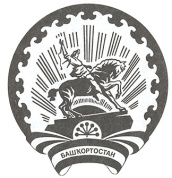 РЕСПУБЛИКА БАШКОРТОСТАНАДМИНИСТРАЦИЯгородского округа
город Октябрьский452600, город Октябрьский,
улица Чапаева, 23(наименование должности руководителя юридического лица)(подпись руководителя юридического лица, уполномоченного представителя)(фамилия, инициалы руководителя юридического лица, уполномоченного представителя)Основание для начала административной процедурыСодержаниеадминистративных действийСодержаниеадминистративных действийСодержаниеадминистративных действийСрок выполнения административных действийСрок выполнения административных действийДолжностное лицо, ответственное за выполнениеадминистративного действияДолжностное лицо, ответственное за выполнениеадминистративного действияКритерии принятия решенияКритерии принятия решенияКритерии принятия решенияРезультатадминистративного действия, способфиксацииРезультатадминистративного действия, способфиксации12223344555661. Прием и регистрация заявления и документов для предоставления муниципальной услуги и назначение ответственного исполнителя1. Прием и регистрация заявления и документов для предоставления муниципальной услуги и назначение ответственного исполнителя1. Прием и регистрация заявления и документов для предоставления муниципальной услуги и назначение ответственного исполнителя1. Прием и регистрация заявления и документов для предоставления муниципальной услуги и назначение ответственного исполнителя1. Прием и регистрация заявления и документов для предоставления муниципальной услуги и назначение ответственного исполнителя1. Прием и регистрация заявления и документов для предоставления муниципальной услуги и назначение ответственного исполнителя1. Прием и регистрация заявления и документов для предоставления муниципальной услуги и назначение ответственного исполнителя1. Прием и регистрация заявления и документов для предоставления муниципальной услуги и назначение ответственного исполнителя1. Прием и регистрация заявления и документов для предоставления муниципальной услуги и назначение ответственного исполнителя1. Прием и регистрация заявления и документов для предоставления муниципальной услуги и назначение ответственного исполнителя1. Прием и регистрация заявления и документов для предоставления муниципальной услуги и назначение ответственного исполнителя1. Прием и регистрация заявления и документов для предоставления муниципальной услуги и назначение ответственного исполнителя1. Прием и регистрация заявления и документов для предоставления муниципальной услуги и назначение ответственного исполнителяПоступление в адрес уполномоченного учреждения заявления и документов, указанных в пункте 2.8 настоящего административного регламентаРегистрация заявления, проверка документов в соответствии с подпунктами 2, 3 пункта 2.8 настоящего административного регламента, передача заявления и документов должностным лицом уполномоченного учреждения для назначения ответственного исполнителяРегистрация заявления, проверка документов в соответствии с подпунктами 2, 3 пункта 2.8 настоящего административного регламента, передача заявления и документов должностным лицом уполномоченного учреждения для назначения ответственного исполнителяРегистрация заявления, проверка документов в соответствии с подпунктами 2, 3 пункта 2.8 настоящего административного регламента, передача заявления и документов должностным лицом уполномоченного учреждения для назначения ответственного исполнителя1 рабочий день1 рабочий деньДолжностное лицо, ответственное за прием и регистрацию заявления и документов  уполномоченного учрежденияДолжностное лицо, ответственное за прием и регистрацию заявления и документов  уполномоченного учрежденияНаличие/отсутствие оснований для отказа в приеме документов, предусмотренных подпунктами 1 и 2 пункта 2.14 и пунктом 2.15 настоящего административного регламентаНаличие/отсутствие оснований для отказа в приеме документов, предусмотренных подпунктами 1 и 2 пункта 2.14 и пунктом 2.15 настоящего административного регламентаНаличие/отсутствие оснований для отказа в приеме документов, предусмотренных подпунктами 1 и 2 пункта 2.14 и пунктом 2.15 настоящего административного регламентаРегистрация заявления и документов на платформе межведомственного электронного взаимодействия Республики Башкортостан(https://vis.bashkortostan.ru/); назначение ответственного исполнителя.При поступлении заявления на РПГУ –направление заявителю электронного сообщения о приеме запроса.Направление (выдача) уведомления об отказе в приеме документов, необходимых для предоставления муниципальной услугиРегистрация заявления и документов на платформе межведомственного электронного взаимодействия Республики Башкортостан(https://vis.bashkortostan.ru/); назначение ответственного исполнителя.При поступлении заявления на РПГУ –направление заявителю электронного сообщения о приеме запроса.Направление (выдача) уведомления об отказе в приеме документов, необходимых для предоставления муниципальной услуги2. Проверка комплектности и рассмотрение документов, формирование и направление межведомственных запросов в органы (организации), участвующие в предоставлении муниципальной услуги2. Проверка комплектности и рассмотрение документов, формирование и направление межведомственных запросов в органы (организации), участвующие в предоставлении муниципальной услуги2. Проверка комплектности и рассмотрение документов, формирование и направление межведомственных запросов в органы (организации), участвующие в предоставлении муниципальной услуги2. Проверка комплектности и рассмотрение документов, формирование и направление межведомственных запросов в органы (организации), участвующие в предоставлении муниципальной услуги2. Проверка комплектности и рассмотрение документов, формирование и направление межведомственных запросов в органы (организации), участвующие в предоставлении муниципальной услуги2. Проверка комплектности и рассмотрение документов, формирование и направление межведомственных запросов в органы (организации), участвующие в предоставлении муниципальной услуги2. Проверка комплектности и рассмотрение документов, формирование и направление межведомственных запросов в органы (организации), участвующие в предоставлении муниципальной услуги2. Проверка комплектности и рассмотрение документов, формирование и направление межведомственных запросов в органы (организации), участвующие в предоставлении муниципальной услуги2. Проверка комплектности и рассмотрение документов, формирование и направление межведомственных запросов в органы (организации), участвующие в предоставлении муниципальной услуги2. Проверка комплектности и рассмотрение документов, формирование и направление межведомственных запросов в органы (организации), участвующие в предоставлении муниципальной услуги2. Проверка комплектности и рассмотрение документов, формирование и направление межведомственных запросов в органы (организации), участвующие в предоставлении муниципальной услуги2. Проверка комплектности и рассмотрение документов, формирование и направление межведомственных запросов в органы (организации), участвующие в предоставлении муниципальной услугиПринятие должностным лицом уполномоченного учреждения, ответственным за предоставление муниципальной услуги, заявления и представленных документовПринятие должностным лицом уполномоченного учреждения, ответственным за предоставление муниципальной услуги, заявления и представленных документовПроверка заявления и документов в соответствии на предмет наличия у  уполномоченного учреждения полномочий на предоставление муниципальной услугиПроверка заявления и документов в соответствии на предмет наличия у  уполномоченного учреждения полномочий на предоставление муниципальной услугиПроверка заявления и документов в соответствии на предмет наличия у  уполномоченного учреждения полномочий на предоставление муниципальной услуги1 календарный деньДолжностное лицо  уполномоченного учреждения, ответственное за предоставление муниципальной услугиДолжностное лицо  уполномоченного учреждения, ответственное за предоставление муниципальной услугиДолжностное лицо  уполномоченного учреждения, ответственное за предоставление муниципальной услугиДолжностное лицо  уполномоченного учреждения, ответственное за предоставление муниципальной услугиНаличие оснований для отказа в приеме документов, предусмотренных подпунктом 3 пункта 2.14 настоящего административного регламентаНаправление (выдача) уведомления об отказе в рассмотрении документов, необходимых для предоставления муниципальной услугиПринятие должностным лицом уполномоченного учреждения, ответственным за предоставление муниципальной услуги, заявления и представленных документовПринятие должностным лицом уполномоченного учреждения, ответственным за предоставление муниципальной услуги, заявления и представленных документовПроверка заявления и документов в соответствии с пунктами 2.8, 2.9, 2.9.1 настоящего административного регламентаПроверка заявления и документов в соответствии с пунктами 2.8, 2.9, 2.9.1 настоящего административного регламентаПроверка заявления и документов в соответствии с пунктами 2.8, 2.9, 2.9.1 настоящего административного регламента6 календарных днейДолжностное лицо  уполномоченного учреждения, ответственное за предоставление муниципальной услугиДолжностное лицо  уполномоченного учреждения, ответственное за предоставление муниципальной услугиДолжностное лицо  уполномоченного учреждения, ответственное за предоставление муниципальной услугиДолжностное лицо  уполномоченного учреждения, ответственное за предоставление муниципальной услугиПредставление или непредставление заявителем документов, указанных в пунктах 2.9 и 2.9.1 настоящего административного регламентаФормирование пакета документов в соответствии с пунктами 2.8, 2.9, 2.9.1 настоящего административного регламентаПринятие должностным лицом уполномоченного учреждения, ответственным за предоставление муниципальной услуги, заявления и представленных документовПринятие должностным лицом уполномоченного учреждения, ответственным за предоставление муниципальной услуги, заявления и представленных документовФормирование и направление межведомственных запросовФормирование и направление межведомственных запросовФормирование и направление межведомственных запросовДолжностное лицо  уполномоченного учреждения, ответственное за предоставление муниципальной услугиДолжностное лицо  уполномоченного учреждения, ответственное за предоставление муниципальной услугиДолжностное лицо  уполномоченного учреждения, ответственное за предоставление муниципальной услугиДолжностное лицо  уполномоченного учреждения, ответственное за предоставление муниципальной услугиПредставление или непредставление заявителем документов, указанных в пунктах 2.9 и 2.9.1 настоящего административного регламентаФормирование пакета документов в соответствии с пунктами 2.8, 2.9, 2.9.1 настоящего административного регламентаПринятие должностным лицом уполномоченного учреждения, ответственным за предоставление муниципальной услуги, заявления и представленных документовПринятие должностным лицом уполномоченного учреждения, ответственным за предоставление муниципальной услуги, заявления и представленных документовПолучение ответов на межведомственные запросы, рассмотрение документовПолучение ответов на межведомственные запросы, рассмотрение документовПолучение ответов на межведомственные запросы, рассмотрение документов 5 рабочих днейДолжностное лицо  уполномоченного учреждения, ответственное за предоставление муниципальной услугиДолжностное лицо  уполномоченного учреждения, ответственное за предоставление муниципальной услугиДолжностное лицо  уполномоченного учреждения, ответственное за предоставление муниципальной услугиДолжностное лицо  уполномоченного учреждения, ответственное за предоставление муниципальной услугиПредставление или непредставление заявителем документов, указанных в пунктах 2.9 и 2.9.1 настоящего административного регламентаФормирование пакета документов в соответствии с пунктами 2.8, 2.9, 2.9.1 настоящего административного регламента3. Подготовка проекта решения уполномоченного учреждения , подписание и регистрация результата предоставления муниципальной услуги3. Подготовка проекта решения уполномоченного учреждения , подписание и регистрация результата предоставления муниципальной услуги3. Подготовка проекта решения уполномоченного учреждения , подписание и регистрация результата предоставления муниципальной услуги3. Подготовка проекта решения уполномоченного учреждения , подписание и регистрация результата предоставления муниципальной услуги3. Подготовка проекта решения уполномоченного учреждения , подписание и регистрация результата предоставления муниципальной услуги3. Подготовка проекта решения уполномоченного учреждения , подписание и регистрация результата предоставления муниципальной услуги3. Подготовка проекта решения уполномоченного учреждения , подписание и регистрация результата предоставления муниципальной услуги3. Подготовка проекта решения уполномоченного учреждения , подписание и регистрация результата предоставления муниципальной услуги3. Подготовка проекта решения уполномоченного учреждения , подписание и регистрация результата предоставления муниципальной услуги3. Подготовка проекта решения уполномоченного учреждения , подписание и регистрация результата предоставления муниципальной услуги3. Подготовка проекта решения уполномоченного учреждения , подписание и регистрация результата предоставления муниципальной услуги3. Подготовка проекта решения уполномоченного учреждения , подписание и регистрация результата предоставления муниципальной услугиПолучение должностным лицом  уполномоченного учреждения сформированного в соответствии с пунктами 2.8, 2.9, 2.9.1 настоящего административного регламента пакета документовПолучение должностным лицом  уполномоченного учреждения сформированного в соответствии с пунктами 2.8, 2.9, 2.9.1 настоящего административного регламента пакета документовПодготовка проекта результата предоставления муниципальной услугиПодготовка проекта результата предоставления муниципальной услугиПодготовка проекта результата предоставления муниципальной услуги7 календарных днейДолжностное лицо  уполномоченного учрежденияДолжностное лицо  уполномоченного учрежденияДолжностное лицо  уполномоченного учрежденияДолжностное лицо  уполномоченного учрежденияНаличие (отсутствие) предусмотренных пунктом 2.16 настоящего административного регламента оснований для отказа в предоставлении муниципальной услугиПроект мотивированного письма об отказе в предоставлении муниципальной услуги или проект приказа о предоставлении муниципальной услугиРассмотрение и подписание результата предоставления муниципальной услуги на бумажном носителе и (или) усиленной квалифицированной электронной подписью 1 рабочий день 1 рабочий день 1 рабочий деньДолжностное  уполномоченного учрежденияДолжностное  уполномоченного учрежденияРегистрация результата предоставления муниципальной услуги 1 рабочий день 1 рабочий день 1 рабочий деньдолжностное лицо  уполномоченного учреждения ответственное за прием и регистрации документовдолжностное лицо  уполномоченного учреждения ответственное за прием и регистрации документов4.  Направление (выдача) заявителю результата предоставления муниципальной услуги4.  Направление (выдача) заявителю результата предоставления муниципальной услуги4.  Направление (выдача) заявителю результата предоставления муниципальной услуги4.  Направление (выдача) заявителю результата предоставления муниципальной услуги4.  Направление (выдача) заявителю результата предоставления муниципальной услуги4.  Направление (выдача) заявителю результата предоставления муниципальной услуги4.  Направление (выдача) заявителю результата предоставления муниципальной услуги4.  Направление (выдача) заявителю результата предоставления муниципальной услуги4.  Направление (выдача) заявителю результата предоставления муниципальной услуги4.  Направление (выдача) заявителю результата предоставления муниципальной услуги4.  Направление (выдача) заявителю результата предоставления муниципальной услуги4.  Направление (выдача) заявителю результата предоставления муниципальной услугиРегистрация сведений о направлении (вручении) результата предоставления муниципальной услуги (присвоение номера и датирование)Регистрация сведений о направлении (вручении) результата предоставления муниципальной услуги (присвоение номера и датирование)Регистрация сведений о направлении (вручении) результата предоставления муниципальной услуги (присвоение номера и датирование)Уведомление заявителя либо РГАУ МФЦ о дате, времени и месте выдачи результата предоставления муниципальной услуги 1 рабочий день 1 рабочий день 1 рабочий деньДолжностное лицо  уполномоченного учрежденияДолжностное лицо  уполномоченного учрежденияПодпись заявителя о получении результата предоставления муниципальной услуги;регистрация письма о направлении заявителю решения в журнале регистрации исходящей корреспонденции уполномоченного учрежденияРезультат предоставления муниципальной услуги, направленный (выданный) способом, указанным в заявлении:непосредственно при личном обращении в территориальный орган;посредством почтового отправления;в форме электронного документа, подписанного усиленной квалифицированной электронной подписью должностного лица  уполномоченного учреждения и направленного в «Личный кабинет» на РПГУ;через структурное подразделение РГАУ МФЦРезультат предоставления муниципальной услуги, направленный (выданный) способом, указанным в заявлении:непосредственно при личном обращении в территориальный орган;посредством почтового отправления;в форме электронного документа, подписанного усиленной квалифицированной электронной подписью должностного лица  уполномоченного учреждения и направленного в «Личный кабинет» на РПГУ;через структурное подразделение РГАУ МФЦРезультат предоставления муниципальной услуги, направленный (выданный) способом, указанным в заявлении:непосредственно при личном обращении в территориальный орган;посредством почтового отправления;в форме электронного документа, подписанного усиленной квалифицированной электронной подписью должностного лица  уполномоченного учреждения и направленного в «Личный кабинет» на РПГУ;через структурное подразделение РГАУ МФЦВыдача результата предоставления муниципальной услуги способом, указанным в заявлении. При получении результата предоставления муниципальной услуги нарочно заявитель (представитель заявителя) предъявляет документ, удостоверяющий личность, а также оригиналы документов, предусмотренных пунктом 2.8 настоящего административного регламента, для свидетельствования верности их копий; передача результата предоставления муниципальной услуги курьеру РГАУ МФЦ 2 рабочих дня 2 рабочих дня 2 рабочих дняДолжностное лицо  уполномоченного учрежденияДолжностное лицо  уполномоченного учрежденияПодпись заявителя о получении результата предоставления муниципальной услуги;регистрация письма о направлении заявителю решения в журнале регистрации исходящей корреспонденции уполномоченного учреждения